                                     Тридцатая сессия пятого созываРЕШЕНИЕ12 мая 2017 года                                                                         №245Об исполнении бюджета сельского поселения Боринский сельсовет Липецкого муниципального района Липецкой области Российской Федерации на 2016 год.Рассмотрев представленный администрацией сельского поселения Боринский сельсовет Липецкого муниципального района Липецкой области Российской Федерации отчет об исполнении бюджета поселения на 2016 год, руководствуясь Решением сельсовета «О бюджетном процессе администрации сельского поселения  Боринский сельсовет Липецкого муниципального района Липецкой области Российской Федерации  » , статьей  46 Устава поселения, учитывая решения постоянных депутатских комиссий , сельский Совет депутатовР Е Ш И Л:1.Принять отчет об исполнении бюджета сельского поселения Боринский  сельсовет Липецкого муниципального района Липецкой области Российской Федерации на 2016 год. 2.Направить отчет об исполнении бюджета сельского поселения Боринский сельсовет Липецкого муниципального района Липецкой области Российской Федерации  на 2016 год главе администрации сельского поселения для подписания и обнародования.3.Настоящее решение вступает в силу со дня его принятия.Председатель   Боринскогосельского  Совета депутатов                                                           Н.В.Ярикова Приложение 1к решению сессии №245 от 12.05.2017об исполнении бюджетасельского поселенияБоринский сельсоветза 2016 г.ОТЧЕТ"ОБ ИСПОЛНЕНИИ БЮДЖЕТА СЕЛЬСКОГО ПОСЕЛЕНИЯ БОРИНСКИЙСЕЛЬСОВЕТ ЗА 2016 ГОД ПО ДОХОДАМ И РАСХОДАМ"Бюджет сельского поселения Боринский сельсовет на 2016 год в части доходов бюджета сформирован в сумме 30 247,680  тыс. руб., в том числе:- собственные доходы – 22 195,500 тыс. руб.;- безвозмездные поступления – 8 052,180 тыс. руб.;За 2016 год в бюджет сельского поселения мобилизовано доходов в сумме 29 366,642  тыс. руб., в том числе:- собственные доходы – 21 392,102 тыс. руб.;- дотации – 5 560,400 тыс. руб.;- субвенция – 188,4 тыс. руб.;- субсидия – 1 703,380 тыс. руб.Собственных доходов за 2016 год 21 392,102 тыс. руб., что составляет 96,4 % к годовым назначениям, годовой план неисполнен на 3,6 %, или поступило меньше на 803,398 тыс. руб.Поступление собственных доходов к уровню соответствующего периода прошлого года уменьшилось на 0,67 %, или на 143,588 тыс. руб.Налог на доходы физических лиц - поступило налога в сумме 3 498,067 тыс. руб., что составляет 85,4% к годовым назначениям.Поступление налога к уровню прошлого года снизилось на 14,74% из-за снижения и сокращения численности работников предприятий.Налог, взимаемый с налогоплательщиков в связи применением упрощенной системы налогообложения – поступило 3 906,009 тыс.руб., что составляет   78,6% к годовым назначениям.Налог на имущество физических лиц - поступило в сумме 576,895 тыс. руб., что составляет 56,8% к годовым назначениям.Налог на землю - поступило – 13 107,560 тыс. руб., что составляет 109,4 % к годовым назначениям.Доходы от использования имущества - поступили в сумме 292,639 тыс. руб., что составляет 216,8% к годовому плану. Расходы бюджета сельского поселения Боринский сельсовет за 2016 г. составили 28 319,243 тыс. руб., или исполнены на 93,6% к плановым ассигнованиям 2016 г., в том числе:- расходы на общегосударственные вопросы за 2016 г. составили 8 985,613 тыс. руб., или 94,4% плановых назначений года;- национальная оборона, за 2016 г. составили 188,4  тыс. руб., или 100% плановых назначений года;- национальная безопасность и правоохранительная деятельность,  за 2016 г. составили 13,187  тыс. руб., или 16% плановых назначений года;- национальная экономика, за 2016 г. составили 559,660  тыс. руб., или 89% плановых назначений года;- жилищно-коммунальное хозяйство, за 2016 г. составили 13 117,595 тыс. руб., или 91,7% плановых назначений года;- расходы по культуре составили 5 247,535 тыс. руб., или 99% плановых назначений года;- физкультура и спорт, за 2016 г. составили 73,442  тыс. руб., или 95,6% плановых назначений года;- социальная политика, за  2016 г. составили 133,810 тыс. руб., или 89% плановых назначений года.Глава сельского поселения                                                Н. В. Ярикова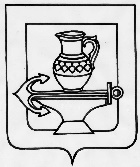 СОВЕТ ДЕПУТАТОВ СЕЛЬСКОГО ПОСЕЛЕНИЯ БОРИНСКИЙ СЕЛЬСОВЕТ ЛИПЕЦКОГО МУНИЦИПАЛЬНОГО РАЙОНА ЛИПЕЦКОЙ ОБЛАСТИ РОССИЙСКОЙ ФЕДЕРАЦИИПриложение 1 ПЕРЕЧЕНЬ ПЕРЕЧЕНЬ ПЕРЕЧЕНЬ ПЕРЕЧЕНЬ ГЛАВНЫХ АДМИНИСТРАТОРОВ ДОХОДОВ БЮДЖЕТА АДМИНИСТРАЦИИ СЕЛЬСКОГО ПОСЕЛЕНИЯ БОРИНСКИЙ СЕЛЬСОВЕТ ЛИПЕЦКОГО МУНИЦИПАЛЬНОГО РАЙОНА ЛИПЕЦКОЙ ОБЛАСТИ РОССИЙСКОЙ ФЕДЕРАЦИИ НА 2016 ГОД  ГЛАВНЫХ АДМИНИСТРАТОРОВ ДОХОДОВ БЮДЖЕТА АДМИНИСТРАЦИИ СЕЛЬСКОГО ПОСЕЛЕНИЯ БОРИНСКИЙ СЕЛЬСОВЕТ ЛИПЕЦКОГО МУНИЦИПАЛЬНОГО РАЙОНА ЛИПЕЦКОЙ ОБЛАСТИ РОССИЙСКОЙ ФЕДЕРАЦИИ НА 2016 ГОД  ГЛАВНЫХ АДМИНИСТРАТОРОВ ДОХОДОВ БЮДЖЕТА АДМИНИСТРАЦИИ СЕЛЬСКОГО ПОСЕЛЕНИЯ БОРИНСКИЙ СЕЛЬСОВЕТ ЛИПЕЦКОГО МУНИЦИПАЛЬНОГО РАЙОНА ЛИПЕЦКОЙ ОБЛАСТИ РОССИЙСКОЙ ФЕДЕРАЦИИ НА 2016 ГОД  Код бюджетной классификации Российской ФедерацииКод бюджетной классификации Российской ФедерацииНаименование главного администратора доходов бюджета поселенияглавного администратора доходовдоходов бюджета поселенийНаименование главного администратора доходов бюджета поселенияАдминистрация сельского поселения Боринский сельсовет9011 08 04020 01 1000 110Государственная пошлина за совершение нотариальных действий должностными лицами органов местного самоуправления, уполномоченными в соответствии с законодательными актами Российской Федерации на совершение нотариальных действий(сумма платежа (перерасчеты, недоимка и задолженность по соответствующему платежу, в том числе по отмененному))9011 11 05025 10 0000 120Доходы, получаемые в виде арендной платы, а также средства от продажи права на заключение договоров аренды за земли, находящиеся в собственности сельских поселений (за исключением земельных участков муниципальных бюджетных и автономных учреждений)9011 11 05035 10 0000 120Доходы от сдачи в аренду имущества, находящегося в оперативном управлении органов управления сельских поселений и созданных ими учреждений (за исключением имущества муниципальных бюджетных и автономных учреждений)9011 11 05075 10 0000 120Доходы от сдачи в аренду имущества, составляющего казну сельских поселений (за исключением земельных участков)9011 11 08050 10 0000 120Средства, получаемые от передачи имущества, находящегося в собственности сельских поселений (за исключением имущества муниципальных бюджетных и автономных учреждений, а также имущества муниципальных унитарных предприятий, в том числе казенных), в залог, в доверительное управление9011 11 09045 10 0000 120Прочие поступления от использования имущества, находящегося в собственности сельских поселений (за исключением имущества муниципальных бюджетных и автономных учреждений, а также имущества муниципальных унитарных предприятий, в том числе казенных)9011 13 02995 10 0000 130Прочие доходы от компенсации затрат бюджетов сельских поселений9011 14 02053 10 0000 440Доходы от реализации иного имущества, находящегося в собственности сельских поселений (за исключением имущества муниципальных бюджетных и автономных учреждений, а также имущества муниципальных унитарных предприятий, в том числе казенных), в части реализации материальных запасов по указанному имуществу9011 16 23052 10 0000 140Доходы от возмещения ущерба при возникновении иных страховых случаев, когда выгодоприобретателями выступают получатели средств бюджетов сельских поселений9011 16 33050 10 0000 140 Денежные взыскания (штрафы) за нарушение законодательства Российской Федерации о контрактной системе в сфере закупок товаров, работ, услуг для обеспечения государственных и муниципальных нужд для нужд сельских поселений9011 17 01050 10 0000 180Невыясненные поступления, зачисляемые в бюджеты сельских поселений9011 17 05050 10 0000 180Прочие неналоговые доходы бюджетов сельских поселений9012 02 01001 10 0000 151Дотации бюджетам сельских поселений на выравнивание бюджетной обеспеченности9012 02 01003 10 0000 151Дотации бюджетам сельских поселений на поддержку мер по обеспечению сбалансированности бюджетов9012 02 01009 10 0000 151Дотации бюджетам сельских поселений на поощрение достижения наилучших показателей деятельности органов местного самоуправления9012 02 01999 10 0000 151Прочие дотации бюджетам сельских поселений9012 02 02003 10 0000 151Субсидии бюджетам сельских поселений на реформирование муниципальных финансов9012 02 02008 10 0000 151Субсидии бюджетам сельских поселений на обеспечение жильем молодых семей9012 02 02041 10 0000 151Субсидии бюджетам сельских поселений на строительство, модернизацию, ремонт и содержание автомобильных дорог общего пользования, в том числе дорог в поселениях (за исключением автомобильных дорог федерального значения)9012 02 02051 10 0000 151Субсидии бюджетам сельских поселений на реализацию федеральных целевых программ9012 02 02077 10 0000 151Субсидии бюджетам сельских поселений на софинансирование капитальных вложений в объекты муниципальной собственности9012 02 02078 10 0000 151Субсидии бюджетам сельских поселений на бюджетные инвестиции для модернизации объектов коммунальной инфраструктуры9012 02 02079 10 0000 151Субсидии бюджетам сельских поселений на переселение граждан из жилищного фонда, признанного непригодным для проживания, и (или) жилищного фонда с высоким уровнем износа (более 70 процентов)9012 02 02080 10 0000 151Субсидии бюджетам сельских поселений для обеспечения земельных участков коммунальной инфраструктурой в целях жилищного строительства9012 02 02081 10 0000 151Субсидии бюджетам сельских поселений на мероприятия по обеспечению жильем иных категорий граждан на основании решений Правительства Российской Федерации9012 02 02085 10 0000 151Субсидии бюджетам сельских поселений на осуществление мероприятий по обеспечению жильем граждан Российской Федерации, проживающих в сельской местности9012 02 02088 10 0001 151Субсидии бюджетам сельских поселений на обеспечение мероприятий по капитальному ремонту многоквартирных домов за счет средств, поступивших от государственной корпорации - Фонда содействия реформированию жилищно-коммунального хозяйства9012 02 02088 10 0004 151Субсидии бюджетам сельских поселений на обеспечение мероприятий по переселению граждан из аварийного жилищного фонда с учетом необходимости развития малоэтажного жилищного строительства за счет средств, поступивших от государственной корпорации - Фонда содействия реформированию жилищно-коммунального хозяйства9012 02 02089 10 0001 151Субсидии бюджетам сельских поселений на обеспечение мероприятий по капитальному ремонту многоквартирных домов за счет средств бюджетов9012 02 02089 10 0004 151Субсидии бюджетам сельских поселений на обеспечение мероприятий по переселению граждан из аварийного жилищного фонда с учетом необходимости развития малоэтажного жилищного строительства за счет средств бюджетов9012 02 02999 10 0000 151Прочие субсидии бюджетам сельских поселений9012 02 02102 10 0000 151Субсидии бюджетам сельских поселений на закупку автотранспортных средств и коммунальной техники9012 02 03002 10 0000 151Субвенции бюджетам сельских поселений на осуществление полномочий по подготовке проведения статистических переписей9012 02 03015 10 0000 151Субвенции бюджетам сельских поселений на осуществление первичного воинского учета на территориях, где отсутствуют военные комиссариаты9012 02 03024 10 0000 151Субвенции бюджетам сельских поселений на выполнение передаваемых полномочий субъектов Российской Федерации9012 02 03069 10 0000 151Субвенции бюджетам сельских поселений на обеспечение жильем отдельных категорий граждан, установленных Федеральным законом от 12 января 1995 года N 5-ФЗ "О ветеранах", в соответствии с Указом Президента Российской Федерации от 7 мая 2008 года N 714 "Об обеспечении жильем ветеранов Великой Отечественной войны 1941 - 1945 годов"9012 02 03070 10 0000 151Субвенции бюджетам сельских поселений на обеспечение жильем отдельных категорий граждан, установленных Федеральными законами от 12 января 1995 года N 5-ФЗ "О ветеранах" и от 24 ноября 1995 года N 181-ФЗ "О социальной защите инвалидов в Российской Федерации"9012 02 03999 10 0000 151Прочие субвенции бюджетам сельских поселений9012 02 04012 10 0000 151Межбюджетные трансферты, передаваемые бюджетам сельских поселений для компенсации дополнительных расходов, возникших в результате решений, принятых органами власти другого уровня9012 02 04014 10 0000 151Межбюджетные трансферты, передаваемые бюджетам сельских поселений из бюджетов муниципальных районов на осуществление части полномочий по решению вопросов местного значения в соответствии с заключенными соглашениями9012 02 04025 10 0000 151Межбюджетные трансферты, передаваемые бюджетам сельских поселений на комплектование книжных фондов библиотек муниципальных образований9012 02 04041 10 0000 151  Межбюджетные трансферты, передаваемые бюджетам сельских поселений, на подключение общедоступных библиотек Российской Федерации к сети "Интернет" и развитие системы библиотечного дела с учетом задачи расширения информационных технологий и оцифровки9012 02 04999 10 0000 151Прочие межбюджетные трансферты, передаваемые бюджетам сельских поселений9012 08 05000 10 0000 180Перечисления из бюджетов сельских поселений (в бюджеты  поселений) для осуществления возврата (зачета) излишне уплаченных или излишне взысканных сумм налогов, сборов и иных платежей, а также сумм процентов за несвоевременное осуществление такого возврата и процентов, начисленных на излишне взысканные суммы9012 19 05000 10 0000 151Возврат остатков субсидий, субвенций и иных межбюджетных трансфертов, имеющих целевое назначение, прошлых лет из бюджетов сельских поселенийПриложение 2ПЕРЕЧЕНЬ
главных администраторов(администраторов) доходов бюджета сельского поселения Боринский сельсовет-территориальных органов федеральных органов исполнительной власти на 2016 год ПЕРЕЧЕНЬ
главных администраторов(администраторов) доходов бюджета сельского поселения Боринский сельсовет-территориальных органов федеральных органов исполнительной власти на 2016 год ПЕРЕЧЕНЬ
главных администраторов(администраторов) доходов бюджета сельского поселения Боринский сельсовет-территориальных органов федеральных органов исполнительной власти на 2016 год Код бюджетной классификации       Российской ФедерацииКод бюджетной классификации       Российской ФедерацииНаименование администратора доходов    
             бюджета сельского поселения            Наименование администратора доходов    
             бюджета сельского поселения            доходов        бюджета
сельского поселенияНаименование администратора доходов    
             бюджета сельского поселения            Наименование администратора доходов    
             бюджета сельского поселения            123182Управление Федеральной налоговой службы России по Липецкой области1821 01 02000 01 0000 110Налог на доходы физических лиц*(1)1821 05 01000 00 0000 110Налог, взимаемый в связи с применением упрощенной системы налогообложения*(1)1821 05 03000 01 0000 110Единый сельскохозяйственный налог*(1)1821 06 01000 00 0000 110Налог на имущество физических лиц*(1)1821 06 06000 00 0000 110Земельный налог*(1)1821 09 04000 00 0000 110Налоги на имущество*(1)*(1) Администрирование поступлений по всем программам и подстатьям соответствующей статьи осуществляется администратором, указанным в группировочном коде бюджетной классификации в пределах определенной законодательством Российской Федерации компетенции.*(1) Администрирование поступлений по всем программам и подстатьям соответствующей статьи осуществляется администратором, указанным в группировочном коде бюджетной классификации в пределах определенной законодательством Российской Федерации компетенции.*(1) Администрирование поступлений по всем программам и подстатьям соответствующей статьи осуществляется администратором, указанным в группировочном коде бюджетной классификации в пределах определенной законодательством Российской Федерации компетенции.*(1) Администрирование поступлений по всем программам и подстатьям соответствующей статьи осуществляется администратором, указанным в группировочном коде бюджетной классификации в пределах определенной законодательством Российской Федерации компетенции.*(1) Администрирование поступлений по всем программам и подстатьям соответствующей статьи осуществляется администратором, указанным в группировочном коде бюджетной классификации в пределах определенной законодательством Российской Федерации компетенции.*(1) Администрирование поступлений по всем программам и подстатьям соответствующей статьи осуществляется администратором, указанным в группировочном коде бюджетной классификации в пределах определенной законодательством Российской Федерации компетенции.*(1) Администрирование поступлений по всем программам и подстатьям соответствующей статьи осуществляется администратором, указанным в группировочном коде бюджетной классификации в пределах определенной законодательством Российской Федерации компетенции.*(1) Администрирование поступлений по всем программам и подстатьям соответствующей статьи осуществляется администратором, указанным в группировочном коде бюджетной классификации в пределах определенной законодательством Российской Федерации компетенции.*(1) Администрирование поступлений по всем программам и подстатьям соответствующей статьи осуществляется администратором, указанным в группировочном коде бюджетной классификации в пределах определенной законодательством Российской Федерации компетенции.Приложение 3ПЕРЕЧЕНЬ ПЕРЕЧЕНЬ ПЕРЕЧЕНЬ ГЛАВНЫХ АДМИНИСТРАТОРОВ ИСТОЧНИКОВ ВНУТРЕННЕГО ФИНАНСИРОВАНИЯ ДЕФИЦИТА БЮДЖЕТА АДМИНИСТРАЦИИ СЕЛЬСКОГО ПОСЕЛЕНИЯ БОРИНСКИЙ СЕЛЬСОВЕТ ЛИПЕЦКОГО МУНИЦИПАЛЬНОГО РАЙОНА ЛИПЕЦКОЙ ОБЛАСТИ РОССИЙСКОЙ ФЕДЕРАЦИИ ГЛАВНЫХ АДМИНИСТРАТОРОВ ИСТОЧНИКОВ ВНУТРЕННЕГО ФИНАНСИРОВАНИЯ ДЕФИЦИТА БЮДЖЕТА АДМИНИСТРАЦИИ СЕЛЬСКОГО ПОСЕЛЕНИЯ БОРИНСКИЙ СЕЛЬСОВЕТ ЛИПЕЦКОГО МУНИЦИПАЛЬНОГО РАЙОНА ЛИПЕЦКОЙ ОБЛАСТИ РОССИЙСКОЙ ФЕДЕРАЦИИ ГЛАВНЫХ АДМИНИСТРАТОРОВ ИСТОЧНИКОВ ВНУТРЕННЕГО ФИНАНСИРОВАНИЯ ДЕФИЦИТА БЮДЖЕТА АДМИНИСТРАЦИИ СЕЛЬСКОГО ПОСЕЛЕНИЯ БОРИНСКИЙ СЕЛЬСОВЕТ ЛИПЕЦКОГО МУНИЦИПАЛЬНОГО РАЙОНА ЛИПЕЦКОЙ ОБЛАСТИ РОССИЙСКОЙ ФЕДЕРАЦИИ на 2016 год на 2016 год на 2016 год Код администратораКод бюджетной классификацииНаименование источников внутреннего финансирования бюджетаКод администратораКод бюджетной классификацииАдминистрация сельского поселения Боринский сельсовет90101 05 02 01 10 0000 510Увеличение прочих остатков денежных средств бюджетов поселений90101 05 02 01 10 0000 610Уменьшение прочих остатков денежных средств бюджетов поселений90101 03 00 00 10 0000 710Получение бюджетных кредитов от других бюджетов бюджетной системы Российской Федерации бюджетами поселений в валюте Российской Федерации90101 03 00 00 10 0000 810Погашение бюджетных кредитов, полученных от других бюджетов бюджетной системы Российской Федерации бюджетами поселений в валюте Российской ФедерацииПриложение 4Объём поступлений доходов бюджета сельского поселения Боринский сельсовет Липецкого муниципального района Липецкой области Российской Федерации на 2016 годОбъём поступлений доходов бюджета сельского поселения Боринский сельсовет Липецкого муниципального района Липецкой области Российской Федерации на 2016 годКод админ. доходовКод бюджетной классификацииНаименованиеСумма,руб.1  00  00000  00  0000  000I. Доходы21 392 102,231821 01 02000 01 0000 110Налог на доходы физических лиц 3 498 067,401821 05 01000 00 0000 110Налог, взимаемый в связи с применением упрощенной системы налогообложения3 905 443,101821 05 03000 01 0000 110Единый сельскохозяйственный налог566,661821 06 01000 00 0000 110Налог на имущество физических лиц576 895,801821 06 06000 00 0000 110Земельный налог13 107 559,629011 08 04020 01 1000 110Государственная пошлина за совершение нотариальных действий должностными лицами органов местного самоуправления, уполномоченными в соответствии с законодательными актами Российской Федерации на совершение нотариальных действий(сумма платежа (перерасчеты, недоимка и задолженность по соответствующему платежу, в том числе по отмененному))2 780,009011 11 05025 10 0000 120Доходы, получаемые в виде арендной платы, а также средства от продажи права на заключение договоров аренды за земли, находящиеся в собственности сельских поселений (за исключением земельных участков муниципальных бюджетных и автономных учреждений)107 556,009011 11  05035  10  0000  120Доходы от сдачи в аренду имущества, находящегося в оперативном управлении органов управления поселений и созданных ими учреждений (за исключением имущества муниципальных бюджетных и автономных учреждений)185 083,659011 14   02053  10  0000 440Доходы от реализации иного имущества, находящегося в собственности сельских поселений (за исключением имущества муниципальных бюджетных и автономных учреждений, а также имущества муниципальных унитарных предприятий, в том числе казенных), в части реализации материальных запасов по указанному имуществу8 150,009012  00  00000  00  0000  000Безвозмездные поступления7 974 540,419012 02 01003   10  0000 151Дотации бюджетам поселений на поддержку мер по обеспечению сбалансированности местных бюджетов5 460 400,009012 02 01009 10 0000 151Дотации бюджетам сельских поселений на поощрение достижения наилучших показателей деятельности органов местного самоуправления100 000,009012 02 02999 10 0000 151Прочие субсидии бюджетам сельских поселений1 703 380,009012  02  03015  10  0000  151Субвенция бюджетам на осуществление первичного воинского учета на территориях, где отсутствуют военные комиссариаты188 400,009012 02 04052  10  0000   151Межбюджетные трансферты, передаваемые бюджетам сельских поселений на государственную поддержку муниципальных учреждений культуры, находящихся на территориях сельских поселений522 360,41ВСЕГО ДОХОДОВ29 366 642,64Приложение 5Приложение 5Приложение 5Распределение расходов бюджета  сельского поселения Боринский сельсовет Липецкого муниципального района Липецкой области Российской Федерации  на 2016 год по разделам и подразделам функциональной классификации расходов бюджетов Российской ФедерацииРаспределение расходов бюджета  сельского поселения Боринский сельсовет Липецкого муниципального района Липецкой области Российской Федерации  на 2016 год по разделам и подразделам функциональной классификации расходов бюджетов Российской ФедерацииРаспределение расходов бюджета  сельского поселения Боринский сельсовет Липецкого муниципального района Липецкой области Российской Федерации  на 2016 год по разделам и подразделам функциональной классификации расходов бюджетов Российской ФедерацииРаспределение расходов бюджета  сельского поселения Боринский сельсовет Липецкого муниципального района Липецкой области Российской Федерации  на 2016 год по разделам и подразделам функциональной классификации расходов бюджетов Российской ФедерацииРаспределение расходов бюджета  сельского поселения Боринский сельсовет Липецкого муниципального района Липецкой области Российской Федерации  на 2016 год по разделам и подразделам функциональной классификации расходов бюджетов Российской ФедерацииРаспределение расходов бюджета  сельского поселения Боринский сельсовет Липецкого муниципального района Липецкой области Российской Федерации  на 2016 год по разделам и подразделам функциональной классификации расходов бюджетов Российской ФедерацииРаспределение расходов бюджета  сельского поселения Боринский сельсовет Липецкого муниципального района Липецкой области Российской Федерации  на 2016 год по разделам и подразделам функциональной классификации расходов бюджетов Российской ФедерацииРаспределение расходов бюджета  сельского поселения Боринский сельсовет Липецкого муниципального района Липецкой области Российской Федерации  на 2016 год по разделам и подразделам функциональной классификации расходов бюджетов Российской ФедерацииНаименованиеНаименованиеРазделПодразделПодразделСумма на 2016 год, руб.Сумма на 2016 год, руб.Сумма на 2016 год, руб.ВсегоВсего28 319 243,5028 319 243,5028 319 243,50Общегосударственные вопросыОбщегосударственные вопросы018 985 613,038 985 613,038 985 613,03Функционирование высшего должностного лица субъекта Российской Федерации и муниципального образования" подлежат отражению расходы на содержание президентов республик в составе Российской Федерации, глав администраций субъектов Российской Федерации и органов местного самоуправления, а также аппаратов указанных должностных лицФункционирование высшего должностного лица субъекта Российской Федерации и муниципального образования" подлежат отражению расходы на содержание президентов республик в составе Российской Федерации, глав администраций субъектов Российской Федерации и органов местного самоуправления, а также аппаратов указанных должностных лиц010202779 237,20779 237,20779 237,20Функционирование Правительства Российской Федерации, высших исполнительных органов государственной власти субъектов Российской Федерации, местных администраций Функционирование Правительства Российской Федерации, высших исполнительных органов государственной власти субъектов Российской Федерации, местных администраций 0104045 321 881,185 321 881,185 321 881,18Обеспечение деятельности финансовых, налоговых и таможенных органов и органов финансового (финансово-бюджетного) надзораОбеспечение деятельности финансовых, налоговых и таможенных органов и органов финансового (финансово-бюджетного) надзора01060667 000,0067 000,0067 000,00Резервные фондыРезервные фонды0111110,000,000,00Другие общегосударственные вопросыДругие общегосударственные вопросы0113132 817 494,652 817 494,652 817 494,65Национальная оборонаНациональная оборона02188 400,00188 400,00188 400,00Мобилизация и вневойсковая подготовкаМобилизация и вневойсковая подготовка020303188 400,00188 400,00188 400,00Национальная безопасность и правоохранительная деятельностьНациональная безопасность и правоохранительная деятельность0313 187,2013 187,2013 187,20Обеспечение пожарной безопасностиОбеспечение пожарной безопасности03101013 187,2013 187,2013 187,20Национальная экономикаНациональная экономика04559 660,41559 660,41559 660,41Дорожное хозяйство(дорожные фонды)Дорожное хозяйство(дорожные фонды)040909522 360,41522 360,41522 360,41Другие вопросы в области национальной экономикиДругие вопросы в области национальной экономики04121237 300,0037 300,0037 300,00Жилищно-коммунальное хозяйствоЖилищно-коммунальное хозяйство0513 117 595,5513 117 595,5513 117 595,55БлагоустройствоБлагоустройство05030313 117 595,5513 117 595,5513 117 595,55Культура, кинематография Культура, кинематография 085 247 535,195 247 535,195 247 535,19КультураКультура0801015 247 535,195 247 535,195 247 535,19Социальная политикаСоциальная политика10133 809,72133 809,72133 809,72Пенсионное обеспечениеПенсионное обеспечение100101133 809,72133 809,72133 809,72Физическая кутьтура и спортФизическая кутьтура и спорт1173 442,4073 442,4073 442,40Физическая культураФизическая культура11010173 442,4073 442,4073 442,40Приложение 6 Ведомственная структура расходов бюджета сельского поселения Боринский сельсовет Липецкого муниципального района Липецкой области Российской Федерации  на 2016 год Ведомственная структура расходов бюджета сельского поселения Боринский сельсовет Липецкого муниципального района Липецкой области Российской Федерации  на 2016 год Ведомственная структура расходов бюджета сельского поселения Боринский сельсовет Липецкого муниципального района Липецкой области Российской Федерации  на 2016 год Ведомственная структура расходов бюджета сельского поселения Боринский сельсовет Липецкого муниципального района Липецкой области Российской Федерации  на 2016 год Ведомственная структура расходов бюджета сельского поселения Боринский сельсовет Липецкого муниципального района Липецкой области Российской Федерации  на 2016 год Ведомственная структура расходов бюджета сельского поселения Боринский сельсовет Липецкого муниципального района Липецкой области Российской Федерации  на 2016 год Ведомственная структура расходов бюджета сельского поселения Боринский сельсовет Липецкого муниципального района Липецкой области Российской Федерации  на 2016 год Ведомственная структура расходов бюджета сельского поселения Боринский сельсовет Липецкого муниципального района Липецкой области Российской Федерации  на 2016 год Ведомственная структура расходов бюджета сельского поселения Боринский сельсовет Липецкого муниципального района Липецкой области Российской Федерации  на 2016 год Ведомственная структура расходов бюджета сельского поселения Боринский сельсовет Липецкого муниципального района Липецкой области Российской Федерации  на 2016 годНаименованиеГлавный распорядительГлавный распорядительГлавный распорядительРазделРазделПодразделЦелевая статьяЦелевая статьяВид расходовСумма,руб.12223345567Администрация сельского поселения Боринский сельсовет Липецкого муниципального района Липецкой области Российской Федерации901901901  28 319 243,50   Общегосударственные вопросы9019019010101   8 985 613,03   Функционирование высшего должностного лица субъекта Российской Федерации и муниципального образования901901901010102      779 237,20   Муниципальная  программа"Устойчивое развитие сельского поселения Боринский сельсовет Липецкого муниципального района на 2014-2020 годы"90190190101010201 0 00 000001 0 00 0000      779 237,20   Подпрограмма "Создание системы эффективного муниципального управления в Боринском сельском поселении на 2014-2020г.г."90190190101010201 4 00 000001 4 00 0000       779 237,20   Основное мероприятие  "Расходы на содержание главы сельского поселения" 90190190101010201 4 05 0000001 4 05 00000       747 200,00    Расходы на выплаты по оплате труда главе сельского поселения  90190190101010201 4 05 0211001 4 05 02110100       747 200,00   Расходы по обеспечению функций главы сельского поселения90190190101010201 4 05 0212001 4 05 02120         32 037,20   Расходы на выплаты персоналу в целях обеспечения
выполнения функций государственными (муниципальными)
органами, казенными учреждениями, органами управления
государственными внебюджетными фондами90190190101010201 4 05 0212001 4 05 02120100         32 037,20   Функционирование Правительства Российской Федерации, высших исполнительных органов государственной власти субъектов Российской Федерации, местных администраций901901901010104    5 321 881,18   Муниципальная  программа"Устойчивое развитие сельского поселения Боринский сельсовет Липецкого муниципального района на 2014-2020 годы"90190190101010401 0 00 000001 0 00 0000    5 321 881,18   Подпрограмма "Создание системы эффективного муниципального управления в Боринском сельском поселении на 2014-2020г.г."90190190101010401 4 00 000001 4 00 0000    5 321 881,18   Основное мероприятие "Расходы на содержание работников органов местного самоуправления Боринского сельского поселения " 90190190101010401 4 06 0000001 4 06 00000    5 321 881,18   Расходы на выплаты по оплате труда работников органов местного самоуправления90190190101010401 4 06 0311001 4 06 03110    3 994 044,80   Расходы на выплаты персоналу в целях обеспечения
выполнения функций государственными (муниципальными)
органами, казенными учреждениями, органами управления
государственными внебюджетными фондами90190190101010401 4 06 0311001 4 06 03110100    3 994 044,80   Расходы по обеспечению функций органов местного самоуправления90190190101010401 4 06 0312001 4 06 03120    1 327 836,38   Расходы на выплаты персоналу в целях обеспечения
выполнения функций государственными (муниципальными)
органами, казенными учреждениями, органами управления
государственными внебюджетными фондами90190190101010401 4 06 0312001 4 06 03120100         86 971,95   (Закупка товаров, работ и услуг для государственных (муниципальных) нужд)90190190101010401 4 06 0312001 4 06 03120200    1 110 012,69   Иные бюджетные ассигнования90190190101010401 4 06 0312001 4 06 03120800       130 851,74   Обеспечение деятельности финансовых, налоговых и таможенных органов и органов финансового (финансово-бюджетного) надзора901901901010106         67 000,00   Муниципальная  программа"Устойчивое развитие сельского поселения Боринский сельсовет Липецкого муниципального района на 2014-2020 годы"90190190101010601 0 00 0000001 0 00 00000         67 000,00   Подпрограмма "Создание системы эффективного муниципального управления в Боринском сельском поселении на 2014-2020г.г."90190190101010601 4 00 0000001 4 00 00000         67 000,00   Основное мероприятие  "Межбюджетные трансферты муниципальному району на передачу полномочий по вопросам местного значения "90190190101010601 4 09 0000001 4 09 00000         67 000,00   Расходы по передаче полномочий  муниципальному району по осуществлению контроля за исполнением бюджета поселения90190190101010601 4 09 4032001 4 09 40320         67 000,00   Межбюджетные трансферты90190190101010601 4 09 4032001 4 09 40320500         67 000,00   Резервные фонды901901901010111                     -     Непрограмные расходы местного бюджета 90190190101011199 0 00 0000099 0 00 00000                     -     Иные мероприятия в рамках непрограиных расходов местного бюжета по непрограмному направлению расходов в рамках непрограмных расходов90190190101011199 9 00 0000099 9 00 00000                     -     Резервный фонд по непрограмному направлению расходов в рамках непрограмных расходов90190190101011199 9 00 0992099 9 00 09920                     -     Иные бюджетные ассигнования90190190101011199 9 00 0992099 9 00 09920800                     -     Другие общегосударственные вопросы901901901010113    2 817 494,65   Муниципальная  программа"Устойчивое развитие сельского поселения Боринский сельсовет Липецкого муниципального района на 2014-2020 годы"90190190101011301 0 00 0000001 0 00 00000    2 703 894,65   Подпрограмма "Обеспечение безопасности человека на территории Боринского сельского поселения в 2014-020г.г."90190190101011301 3 00 0000001 3 00 00000       513 451,16   Основное мероприятие - "Количество мест массового пребывания людей и других мест возможного совершения противоправных, террористических и экстремистских действий, оборудованных системами видеонаблюдения"90190190101011301 3 03 0000001 3 03 00000       513 451,16   Расходы по осуществлению мероприятий по количеству мест массового пребывания людей и других мест возможного совершения противоправных, террористических и экстремистских действий, оборудованных системами видеонаблюдения90190190101011301 3 03 4005001 3 03 40050       513 451,16   Закупка товаров, работ и услуг для государственных
(муниципальных) нужд90190190101011301 3 03 4005001 3 03 40050200       513 451,16   Подпрограмма "Создание системы эффективного муниципального управления в Боринском сельском поселении на 2014-2020г.г."90190190101011301 4 00 0000001 4 00 00000    2 190 443,49   Основное мероприятие "Похозяйственный учет"90190190101011301 4 01 0000001 4 01 00000         12 500,00   Расходы на похозяйственный учет 90190190101011301 4 01 4013001 4 01 40130         12 500,00   Закупка товаров, работ и услуг для государственных
(муниципальных) нужд90190190101011301 4 01 4013001 4 01 40130200         12 500,00   Основное мероприятие  "Информационно-правовые системы"90190190101011301 4 02 0000001 4 02 00000         97 487,36   Расходы на  информационно-правовые системы 90190190101011301 4 02 4014001 4 02 40140         97 487,36   Закупка товаров, работ и услуг для государственных
(муниципальных) нужд90190190101011301 4 02 4014001 4 02 40140200         97 487,36   Основное мероприятие  "Повышение квалификации муниципальных служащих органов местного самоуправления"90190190101011301 4 03 0000001 4 03 00000           8 000,00   Расходы  на повышение квалификации муниципальных служащих органов местного самоуправления 90190190101011301 4 03 4011001 4 03 40110           8 000,00   Закупка товаров, работ и услуг для государственных
(муниципальных) нужд90190190101011301 4 03 4011001 4 03 40110200           8 000,00   Основное мероприятие - "Совершенствование системы управления муниципальным имуществом и земельными участками сельского поселения"90190190101011301 4 04 0000001 4 04 00000       552 448,00   Расходы на  совершенствование системы управления муниципальным имуществом и земельными участками сельского поселения .90190190101011301 4 04 4012001 4 04 40120       552 448,00   Закупка товаров, работ и услуг для государственных
(муниципальных) нужд90190190101011301 4 04 4012001 4 04 40120200       552 448,00   Основное мероприятие - "Другие общегосударственные вопросы"90190190101011301 4 08 0000001 4 08 00000    1 520 008,13   Расходы по другим общегосударственным вопросам90190190101011301 4 08 4031001 4 08 40310    1 520 008,13   Закупка товаров, работ и услуг для государственных
(муниципальных) нужд90190190101011301 4 08 4031001 4 08 40310200    1 520 008,13   Непрограмные расходы местного бюджета 90190190101011399 0 00 0000099 0 00 00000       113 600,00   Иные мероприятия в рамках непрограиных расходов местного бюжета по непрограмному направлению расходов в рамках непрограмных расходов90190190101011399 9 00 0000099 9 00 00000       113 600,00   Резервный фонд по непрограмному направлению расходов в рамках непрограмных расходов90190190101011399 9 00 0992099 9 00 09920       113 600,00   Иные бюджетные ассигнования90190190101011399 9 00 0992099 9 00 09920800       113 600,00   Муниципальная  программа"Использование и охрана земель на территоррии сельского поселения Боринский сельсовет Липецкого муниципального района Липецкой области Российской Федерации на 2016-2018г.г."90190190101011303 0 00 00000003 0 00 000000                     -     Основное мероприятие - Посадка кустарников и деревьев на участках подверженных водной эрозии, укрепление берегов в черте населенных пунктов90190190101011303 0 02 0000003 0 02 00000                     -     Расходы по организации по посадке кустарников и деревьев на участках подверженных водной эрозии, укрепление берегов в черте населенных пунктов90190190101011303 0 02 4022003 0 02 40220                     -     Закупка товаров, работ и услуг для государственных
(муниципальных) нужд90190190101011303 0 02 4022003 0 02 40220200                     -     Основное мероприятие - Агрохимическое обследование почвы при выявлении фактов отравления, загрязнения вследствие нарушения правил обращения с удобрениями, ядохимикатами или иными опасными химическими и биологическими веществами 90190190101011303 0 03 0000003 0 03 00000                     -     Расходы по организации агрохимического обследования почвы при выявлении фактов отравления, загрязнения вследствие нарушения правил обращения с удобрениями, ядохимикатами или иными опасными химическими и биологическими веществами 90190190101011303 0 03 4023003 0 03 40230                     -     Закупка товаров, работ и услуг для государственных
(муниципальных) нужд90190190101011303 0 03 4023003 0 03 40230200                     -     Национальная оборона9019019010202       188 400,00   Мобилизационная и вневойсковая подготовка901901901020203       188 400,00   Непрограмные расходы местного бюджета 90190190102020399 0 00 0000099 0 00 00000       188 400,00   Иные мероприятия в рамках непрограмных расходов местного бюжета по непрограмному направлению расходов в рамках непрограмных расходов90190190102020399 9 00 0000099 9 00 00000       188 400,00   Осуществление полномочий по первичному воинскому учету, на территориях, где отсутствуют военные комиссариаты по непрограмному направлению расходов в рамках непрограмных расходов90190190102020399 9 00 5118099 9 00 51180       188 400,00   Расходы на выплаты персоналу в целях обеспечения
выполнения функций государственными (муниципальными)
органами, казенными учреждениями, органами управления
государственными внебюджетными фондами90190190102020399 9 00 5118099 9 00 51180100       168 400,00   Закупка товаров, работ и услуг для государственных
(муниципальных) нужд90190190102020399 9 00 5118099 9 00 51180200         20 000,00   Национальная безопасность и правоохранительная деятельность9019019010303         13 187,20   Обеспечение пожарной безопасности901901901030310         13 187,20   Муниципальная  программа "Устойчивое развитие сельского поселения  Боринский сельсовет Липецкого муниципального района на 2014-2020 годы"90190190103031001 0 00 0000001 0 00 00000         13 187,20   Подпрограмма "Обеспечение безопасности человека на территории Боринского сельского поселения в 2014-020г.г."90190190103031001 3 00 0000001 3 00 00000         13 187,20   Основное мероприятие "Пожарная безопасность на территории сельского поселения"90190190103031001 3 02 0000001 3 02 00000         13 187,20    Расходы на пожарную безопасность на территории сельского поселения 90190190103031001 3 02 4010001 3 02 40100         13 187,20   Закупка товаров, работ и услуг для государственных
(муниципальных) нужд90190190103031001 3 02 4010001 3 02 40100200         13 187,20   Национальная экономика9019019010404       559 660,41   Дорожное хозяйство (дорожные фонды)901901901040409       522 360,41   Непрограмные расходы мнестного бюджета 90190190104040999 0 00 0000099 0 00 00000       522 360,41   Иные мероприятия в рамках непрограмных расходов местного бюжета по непрограмному направлению расходов в рамках непрограмных расходов90190190104040999 9 00 0000099 9 00 00000       522 360,41   Содержание дорог за счет переданных муниципальным районом полномочий90190190104040999 9 00 4150099 9 00 41500       522 360,41   Закупка товаров, работ и услуг для государственных
(муниципальных) нужд90190190104040999 9 00 4150099 9 00 41500200       522 360,41   Другие вопросы в области национальной экономики901901901040412         37 300,00   Муниципальная  программа"Устойчивое развитие сельского поселения Боринский сельсовет Липецкого муниципального района на 2014-2020 годы"90190190104041201 0 00 0000001 0 00 00000         37 300,00   Подпрограмма "Создание системы эффективного муниципального управления в Боринском сельском поселении на 2014-020г.г."90190190104041201 4 00 0000001 4 00 00000         37 300,00   Основное мероприятие "Межбюджетные трансферты муниципальному району на передачу полномочий по вопросам местного значения "90190190104041201 4 09 0000001 4 09 00000         37 300,00   Расходы по передаче полномочий в сфере закупок90190190104041201 4 09 4034001 4 09 40340         37 300,00   Межбюджетные трансферты90190190104041201 4 09 4034001 4 09 40340500        37 300,00   Жилищно-коммунальное хозяйство9019019010505  13 117 595,55   Благоустройство901901901050503  13 117 595,55   Муниципальная  программа "Устойчивое развитие сельского поселения Боринский сельсовет Липецкого муниципального района на 2014-2020 годы"90190190105050301 0 00 0000001 0 00 00000  11 491 523,67   Подпрограмма "Повышение уровня благоустройства на территории Боринского сельского поселения в 2014-2020 г.г."90190190105050301 1 00 0000001 1 00 00000  11 491 523,67   Основное мероприятие  "Уличное освещение территорий населенных пунктов сельского поселения"           90190190105050301 1 01 0000001 1 01 00000    1 747 434,76    Реализация направления расходов основного мероприятия "Уличное освещение территорий населенных пунктов сельского поселения"           90190190105050301 1 01 9999901 1 01 99999    1 747 434,76   Закупка товаров, работ и услуг для государственных
(муниципальных) нужд90190190105050301 1 01 9999901 1 01 99999200    1 747 434,76   Основное мероприятие  "Организация и содержание мест захоронения, памятников"90190190105050301 1 02 0000001 1 02 00000       325 065,34   Реализация направления расходов основного мероприятия  "Организация и содержание мест захоронения, памятников"90190190105050301 1 02 9999901 1 02 99999       325 065,34   Закупка товаров, работ и услуг для государственных
(муниципальных) нужд90190190105050301 1 02 9999901 1 02 99999200       325 065,34   Основное мероприятие  "Озеленение, благоустройство территории населенных пунктов сельского поселения"90190190105050301 1 03 0000001 1 03 00000         19 990,00   Реализация направления расходов основного мероприятия  "Озеленение, благоустройство территории населенных пунктов сельского поселения"90190190105050301 1 03 9999901 1 03 99999         19 990,00   Закупка товаров, работ и услуг для государственных
(муниципальных) нужд90190190105050301 1 03 9999901 1 03 99999200         19 990,00   Основное мероприятие "Проведение мероприятий по благоустройству Боринского сельского поселения"90190190105050301 1 04 0000001 1 04 00000    8 884 236,30   Предоставление субсидий местным бюджетам на реализацию мероприятий муниципальных программ, направленных на организацию благоустройства территорий поселений и городских округов90190190105050301 1 04 8614001 1 04 86140    1 703 380,00   Закупка товаров, работ и услуг для государственных
(муниципальных) нужд90190190105050301 1 04 8614001 1 04 86140200    1 703 380,00   Организация мероприятий по благоустройству на условиях софинансирования из областного бюджета 90190190105050301 1 04 S614001 1 04 S6140       132 944,71   Закупка товаров, работ и услуг для государственных
(муниципальных) нужд90190190105050301 1 04 S614001 1 04 S6140200       132 944,71   Реализация направления расходов основного мероприятия   "Проведение мероприятий по благоустройству Боринского сельского поселения"90190190105050301 1 04 9999901 1 04 99999    7 047 911,59   Закупка товаров, работ и услуг для государственных
(муниципальных) нужд90190190105050301 1 04 9999901 1 04 99999200    7 047 911,59   Основное мероприятие - "Организация сбора и вывоза бытовых отходов и мусора"90190190105050301 1 05 0000001 1 05 00000       514 797,27   Расходы по организации сбора  и вывоза бытовых отходов и мусора90190190105050301 1 05 9999901 1 05 99999       514 797,27   Закупка товаров, работ и услуг для государственных
(муниципальных) нужд90190190105050301 1 05 9999901 1 05 99999200       514 797,27   Муниципальная  программа "Энергосбережение и повышение энергетической эффективности в сельском поселении  Боринский сельсовет Липецкого муниципального района на 2014-2020 годы"90190190105050302 0 01 0000002 0 01 00000   1 626 071,88   Основное мероприятие "Энергосбережение и повышение энергетической эффективности в сельском поселении Боринский сельсовет Липецкого муниципального района  на 2014-2020 годы"90190190105050302 0 01 0000002 0 01 00000    1 626 071,88    Расходы по энергосбережению и повышению энергетической эффективности в сельском поселении 90190190105050302 0 01 9999002 0 01 99990    1 626 071,88   Закупка товаров, работ и услуг для государственных
(муниципальных) нужд90190190105050302 0 01 9999002 0 01 99990200    1 626 071,88   Культура, кинематография 9019019010808   5 247 535,19   Культура901901901080801    5 247 535,19   Муниципальная программа "Устойчивое развитие сельского поселения Боринский сельсовет Липецкого муниципального района на 2014-2020 годы"90190190108080101 0 00 0000001 0 00 00000    5 247 535,19   Подпрограмма "Развитие социальной сферы в Боринском сельском поселении в 2014-2020г.г."90190190108080101 2 00 0000001 2 00 00000    5 247 535,19   Основное мероприятие "Развитие культуры сельского поселения Боринский сельсовет"90190190108080101 2 01 0000001 2 01 00000    5 247 535,19   Расходы на развитие культуры в сельском поселении 90190190108080101 2 01 4002001 2 01 40020    5 247 535,19   Предоставление субсидий бюджетным, автономным
учреждениям и иным некоммерческим организациям90190190108080101 2 01 4002001 2 01 40020600    5 247 535,19   Социальная политика9019019011010      133 809,72   Пенсионное обеспечение901901901101001       133 809,72   Муниципальная программа "Устойчивое развитие сельского поселения Боринский сельсовет Липецкого муниципального района на 2014-2020 годы"90190190110100101 0 00 0000001 0 00 00000       133 809,72   Подпрограмма "Создание системы эффективного муниципального управления в Боринском сельском поселении на 2014-2020г.г." 90190190110100101 4 00 0000001 4 00 00000      133 809,72   Основное мероприятие  "Социальная поддержка отдельных категорий граждан"90190190110100101 4 07 0000001 4 07 00000       133 809,72   Расходы по пенсионным выплатам90190190110100101 4 07 4030001 4 07 40300       133 809,72   Социальное обеспечение и иные выплаты населению90190190110100101 4 07 4030001 4 07 40300300       133 809,72   Физическая культура и спорт9019019011111         73 442,40   Физическая культура 901901901111101         73 442,40   Муниципальная программа "Устойчивое развитие сельского поселения Боринский сельсовет Липецкого муниципального района на 2014-2020 годы"90190190111110101 0 00 0000001 0 00 00000         73 442,40   Подпрограмма "Развитие социальной сферы в Боринском сельском поселении в 2014-2020г.г."90190190111110101 2 00 0000001 2 00 00000         73 442,40   Основное мероприятие "Развитие физической культуры и спорта в сельском поселении"90190190111110101 2 03 0000001 2 03 00000         73 442,40     Расходы на развитие физической культуры и спорта в сельском поселении 90190190111110101 2 03 4003001 2 03 40030         73 442,40   Закупка товаров, работ и услуг для государственных
(муниципальных) нужд90190190111110101 2 03 4003001 2 03 40030200         73 442,40   ВСЕГО:  28 319 243,50   Приложение 7Приложение 7 Распределение расходов бюджета сельского поселения Боринский сельсовет Липецкого муниципального района Липецкой области Российской Федерации на 2016 год по разделам и подразделам, целевым статьям,группам видов расходов  классификации расходов бюджетов Российской Федерации Распределение расходов бюджета сельского поселения Боринский сельсовет Липецкого муниципального района Липецкой области Российской Федерации на 2016 год по разделам и подразделам, целевым статьям,группам видов расходов  классификации расходов бюджетов Российской Федерации Распределение расходов бюджета сельского поселения Боринский сельсовет Липецкого муниципального района Липецкой области Российской Федерации на 2016 год по разделам и подразделам, целевым статьям,группам видов расходов  классификации расходов бюджетов Российской Федерации Распределение расходов бюджета сельского поселения Боринский сельсовет Липецкого муниципального района Липецкой области Российской Федерации на 2016 год по разделам и подразделам, целевым статьям,группам видов расходов  классификации расходов бюджетов Российской Федерации Распределение расходов бюджета сельского поселения Боринский сельсовет Липецкого муниципального района Липецкой области Российской Федерации на 2016 год по разделам и подразделам, целевым статьям,группам видов расходов  классификации расходов бюджетов Российской Федерации Распределение расходов бюджета сельского поселения Боринский сельсовет Липецкого муниципального района Липецкой области Российской Федерации на 2016 год по разделам и подразделам, целевым статьям,группам видов расходов  классификации расходов бюджетов Российской ФедерацииНаименованиеРазделПодразделЦелевая статьяВид расходовСумма,руб.123456Общегосударственные вопросы01    8 985 613,03   Функционирование высшего должностного лица субъекта Российской Федерации и муниципального образования0102       779 237,20   Муниципальная  программа"Устойчивое развитие сельского поселения Боринский сельсовет Липецкого муниципального района на 2014-2020 годы"010201 0 00 0000       779 237,20   Подпрограмма "Создание системы эффективного муниципального управления в Боринском сельском поселении на 2014-2020г.г."010201 4 00 0000        779 237,20   Основное мероприятие  "Расходы на содержание главы сельского поселения" 010201 4 05 00000        747 200,00    Расходы на выплаты по оплате труда главе сельского поселения  010201 4 05 02110100        747 200,00   Расходы по обеспечению функций главы сельского поселения010201 4 05 02120          32 037,20   Расходы на выплаты персоналу в целях обеспечения
выполнения функций государственными (муниципальными)
органами, казенными учреждениями, органами управления
государственными внебюджетными фондами010201 4 05 02120100          32 037,20   Функционирование Правительства Российской Федерации, высших исполнительных органов государственной власти субъектов Российской Федерации, местных администраций0104     5 321 881,18   Муниципальная  программа"Устойчивое развитие сельского поселения Боринский сельсовет Липецкого муниципального района на 2014-2020 годы"010401 0 00 0000     5 321 881,18   Подпрограмма "Создание системы эффективного муниципального управления в Боринском сельском поселении на 2014-2020г.г."010401 4 00 0000     5 321 881,18   Основное мероприятие "Расходы на содержание работников органов местного самоуправления Боринского сельского поселения " 010401 4 06 00000     5 321 881,18   Расходы на выплаты по оплате труда работников органов местного самоуправления010401 4 06 03110     3 994 044,80   Расходы на выплаты персоналу в целях обеспечения
выполнения функций государственными (муниципальными)
органами, казенными учреждениями, органами управления
государственными внебюджетными фондами010401 4 06 03110100     3 994 044,80   Расходы по обеспечению функций органов местного самоуправления010401 4 06 03120     1 327 836,38   Расходы на выплаты персоналу в целях обеспечения
выполнения функций государственными (муниципальными)
органами, казенными учреждениями, органами управления
государственными внебюджетными фондами010401 4 06 03120100          86 971,95   Закупка товаров, работ и услуг для государственных (муниципальных) нужд)010401 4 06 03120200     1 110 012,69   Иные бюджетные ассигнования010401 4 06 03120800        130 851,74   Обеспечение деятельности финансовых, налоговых и таможенных органов и органов финансового (финансово-бюджетного) надзора0106          67 000,00   Муниципальная  программа"Устойчивое развитие сельского поселения Боринский сельсовет Липецкого муниципального района на 2014-2020 годы"010601 0 00 00000          67 000,00   Подпрограмма "Создание системы эффективного муниципального управления в Боринском сельском поселении на 2014-2020г.г."010601 4 00 00000          67 000,00   Основное мероприятие  "Межбюджетные трансферты муниципальному району на передачу полномочий по вопросам местного значения "010601 4 09 00000          67 000,00   Расходы по передаче полномочий  муниципальному району по осуществлению контроля за исполнением бюджета поселения010601 4 09 40320          67 000,00   Межбюджетные трансферты010601 4 09 40320500          67 000,00   Резервные фонды0111                       -     Непрограмные расходы местного бюджета 011199 0 00 00000                       -     Иные мероприятия в рамках непрограиных расходов местного бюжета по непрограмному направлению расходов в рамках непрограмных расходов011199 9 00 00000                      -     Резервный фонд по непрограмному направлению расходов в рамках непрограмных расходов011199 9 00 09920                       -     Иные бюджетные ассигнования011199 9 00 09920800                       -     Другие общегосударственные вопросы0113     2 817 494,65   Муниципальная  программа"Устойчивое развитие сельского поселения Боринский сельсовет Липецкого муниципального района на 2014-2020 годы"011301 0 00 00000     2 703 894,65   Подпрограмма "Обеспечение безопасности человека на территории Боринского сельского поселения в 2014-020г.г."011301 3 00 00000        513 451,16   Основное мероприятие - "Количество мест массового пребывания людей и других мест возможного совершения противоправных, террористических и экстремистских действий, оборудованных системами видеонаблюдения"011301 3 03 00000        513 451,16   Расходы по осуществлению мероприятий по количеству мест массового пребывания людей и других мест возможного совершения противоправных, террористических и экстремистских действий, оборудованных системами видеонаблюдения011301 3 03 40050        513 451,16   Закупка товаров, работ и услуг для государственных
(муниципальных) нужд011301 3 03 40050200        513 451,16   Подпрограмма "Создание системы эффективного муниципального управления в Боринском сельском поселении на 2014-2020г.г."011301 4 00 00000     2 190 443,49   Основное мероприятие "Похозяйственный учет"011301 4 01 00000          12 500,00   Расходы на похозяйственный учет 011301 4 01 40130          12 500,00   Закупка товаров, работ и услуг для государственных
(муниципальных) нужд011301 4 01 40130200          12 500,00   Основное мероприятие  "Информационно-правовые системы"011301 4 02 00000          97 487,36   Расходы на  информационно-правовые системы 011301 4 02 40140          97 487,36   Закупка товаров, работ и услуг для государственных
(муниципальных) нужд011301 4 02 40140200          97 487,36   Основное мероприятие  "Повышение квалификации муниципальных служащих органов местного самоуправления"011301 4 03 00000            8 000,00   Расходы  на повышение квалификации муниципальных служащих органов местного самоуправления 011301 4 03 40110            8 000,00   Закупка товаров, работ и услуг для государственных
(муниципальных) нужд011301 4 03 40110200            8 000,00   Основное мероприятие - "Совершенствование системы управления муниципальным имуществом и земельными участками сельского поселения"011301 4 04 00000        552 448,00   Расходы на  совершенствование системы управления муниципальным имуществом и земельными участками сельского поселения .011301 4 04 40120        552 448,00   Закупка товаров, работ и услуг для государственных
(муниципальных) нужд011301 4 04 40120200        552 448,00   Основное мероприятие - "Другие общегосударственные вопросы"011301 4 08 00000     1 520 008,13   Расходы по другим общегосударственным вопросам011301 4 08 40310     1 520 008,13   Закупка товаров, работ и услуг для государственных
(муниципальных) нужд011301 4 08 40310200     1 520 008,13   Непрограмные расходы местного бюджета 011399 0 00 00000        113 600,00   Иные мероприятия в рамках непрограиных расходов местного бюжета по непрограмному направлению расходов в рамках непрограмных расходов011399 9 00 00000        113 600,00   Резервный фонд по непрограмному направлению расходов в рамках непрограмных расходов011399 9 00 09920        113 600,00   Иные бюджетные ассигнования011399 9 00 09920800        113 600,00   Муниципальная  программа"Использование и охрана земель на территоррии сельского поселения Боринский сельсовет Липецкого муниципального района Липецкой области Российской Федерации на 2016-2018г.г."011303 0 00 000000                       -     Основное мероприятие - Посадка кустарников и деревьев на участках подверженных водной эрозии, укрепление берегов в черте населенных пунктов011303 0 02 00000                       -     Расходы по организации по посадке кустарников и деревьев на участках подверженных водной эрозии, укрепление берегов в черте населенных пунктов011303 0 02 40220                       -     Закупка товаров, работ и услуг для государственных
(муниципальных) нужд011303 0 02 40220200                       -     Основное мероприятие - Агрохимическое обследование почвы при выявлении фактов отравления, загрязнения вследствие нарушения правил обращения с удобрениями, ядохимикатами или иными опасными химическими и биологическими веществами 011303 0 03 00000                       -     Расходы по организации агрохимического обследования почвы при выявлении фактов отравления, загрязнения вследствие нарушения правил обращения с удобрениями, ядохимикатами или иными опасными химическими и биологическими веществами 011303 0 03 40230                       -     Закупка товаров, работ и услуг для государственных
(муниципальных) нужд011303 0 03 40230200                       -     Национальная оборона02        188 400,00   Мобилизационная и вневойсковая подготовка0203        188 400,00   Непрограмные расходы местного бюджета 020399 0 00 00000        188 400,00   Иные мероприятия в рамках непрограмных расходов местного бюжета по непрограмному направлению расходов в рамках непрограмных расходов020399 9 00 00000        188 400,00   Осуществление полномочий по первичному воинскому учету, на территориях, где отсутствуют военные комиссариаты по непрограмному направлению расходов в рамках непрограмных расходов020399 9 00 51180        188 400,00   Расходы на выплаты персоналу в целях обеспечения
выполнения функций государственными (муниципальными)
органами, казенными учреждениями, органами управления
государственными внебюджетными фондами020399 9 00 51180100        168 400,00   Закупка товаров, работ и услуг для государственных
(муниципальных) нужд020399 9 00 51180200          20 000,00   Национальная безопасность и правоохранительная деятельность03          13 187,20   Обеспечение пожарной безопасности0310          13 187,20   Муниципальная  программа "Устойчивое развитие сельского поселения  Боринский сельсовет Липецкого муниципального района на 2014-2020 годы"031001 0 00 00000          13 187,20   Подпрограмма "Обеспечение безопасности человека на территории Боринского сельского поселения в 2014-020г.г."031001 3 00 00000          13 187,20   Основное мероприятие "Пожарная безопасность на территории сельского поселения"031001 3 02 00000          13 187,20    Расходы на пожарную безопасность на территории сельского поселения 031001 3 02 40100          13 187,20   Закупка товаров, работ и услуг для государственных
(муниципальных) нужд031001 3 02 40100200          13 187,20   Национальная экономика04        559 660,41   Дорожное хозяйство (дорожные фонды)0409        522 360,41   Непрограмные расходы мнестного бюджета 040999 0 00 00000        522 360,41   Иные мероприятия в рамках непрограмных расходов местного бюжета по непрограмному направлению расходов в рамках непрограмных расходов040999 9 00 00000        522 360,41   Содержание дорог за счет переданных муниципальным районом полномочий040999 9 00 41500        522 360,41   Закупка товаров, работ и услуг для государственных
(муниципальных) нужд040999 9 00 41500200        522 360,41   Другие вопросы в области национальной экономики0412          37 300,00   Муниципальная  программа"Устойчивое развитие сельского поселения Боринский сельсовет Липецкого муниципального района на 2014-2020 годы"041201 0 00 00000          37 300,00   Подпрограмма "Создание системы эффективного муниципального управления в Боринском сельском поселении на 2014-020г.г."041201 4 00 00000          37 300,00   Основное мероприятие "Межбюджетные трансферты муниципальному району на передачу полномочий по вопросам местного значения "041201 4 09 00000          37 300,00   Расходы по передаче полномочий в сфере закупок041201 4 09 40340          37 300,00   Межбюджетные трансферты041201 4 09 40340500         37 300,00   Жилищно-коммунальное хозяйство05   13 117 595,55   Благоустройство0503   13 117 595,55   Муниципальная  программа "Устойчивое развитие сельского поселения Боринский сельсовет Липецкого муниципального района на 2014-2020 годы"050301 0 00 00000   11 491 523,67   Подпрограмма "Повышение уровня благоустройства на территории Боринского сельского поселения в 2014-2020 г.г."050301 1 00 00000   11 491 523,67   Основное мероприятие  "Уличное освещение территорий населенных пунктов сельского поселения"           050301 1 01 00000     1 747 434,76    Реализация направления расходов основного мероприятия "Уличное освещение территорий населенных пунктов сельского поселения"           050301 1 01 99999     1 747 434,76   Закупка товаров, работ и услуг для государственных
(муниципальных) нужд050301 1 01 99999200     1 747 434,76   Основное мероприятие  "Организация и содержание мест захоронения, памятников"050301 1 02 00000        325 065,34   Реализация направления расходов основного мероприятия  "Организация и содержание мест захоронения, памятников"050301 1 02 99999        325 065,34   Закупка товаров, работ и услуг для государственных
(муниципальных) нужд050301 1 02 99999200        325 065,34   Основное мероприятие  "Озеленение, благоустройство территории населенных пунктов сельского поселения"050301 1 03 00000          19 990,00   Реализация направления расходов основного мероприятия  "Озеленение, благоустройство территории населенных пунктов сельского поселения"050301 1 03 99999          19 990,00   Закупка товаров, работ и услуг для государственных
(муниципальных) нужд050301 1 03 99999200          19 990,00   Основное мероприятие "Проведение мероприятий по благоустройству Боринского сельского поселения"050301 1 04 00000     8 884 236,30   Предоставление субсидий местным бюджетам на реализацию мероприятий муниципальных программ, направленных на организацию благоустройства территорий поселений и городских округов050301 1 0 486140     1 703 380,00   Закупка товаров, работ и услуг для государственных
(муниципальных) нужд050301 1 0 486140200     1 703 380,00   Организация мероприятий по благоустройству на условиях софинансирования из областного бюджета 050301 1 04 S6140        132 944,71   Закупка товаров, работ и услуг для государственных
(муниципальных) нужд050301 1 04 S6140200        132 944,71   Реализация направления расходов основного мероприятия   "Проведение мероприятий по благоустройству Боринского сельского поселения"050301 1 04 99999     7 047 911,59   Закупка товаров, работ и услуг для государственных
(муниципальных) нужд050301 1 04 99999200     7 047 911,59   Основное мероприятие - "Организация сбора и вывоза бытовых отходов и мусора"050301 1 05 00000        514 797,27   Расходы по организации сбора  и вывоза бытовых отходов и мусора050301 1 05 99999        514 797,27   Закупка товаров, работ и услуг для государственных
(муниципальных) нужд050301 1 05 99999200        514 797,27   Муниципальная  программа "Энергосбережение и повышение энергетической эффективности в сельском поселении  Боринский сельсовет Липецкого муниципального района на 2014-2020 годы"050302 0 00 00000    1 626 071,88   Основное мероприятие "Энергосбережение и повышение энергетической эффективности в сельском поселении Боринский сельсовет Липецкого муниципального района  на 2014-2020 годы"050302 0 01 00000     1 626 071,88    Расходы по энергосбережению и повышению энергетической эффективности в сельском поселении 050302 0 01 99990     1 626 071,88   Закупка товаров, работ и услуг для государственных
(муниципальных) нужд050302 0 01 99990200     1 626 071,88   Культура, кинематография 08    5 247 535,19   Культура0801     5 247 535,19   Муниципальная программа "Устойчивое развитие сельского поселения Боринский сельсовет Липецкого муниципального района на 2014-2020 годы"080101 0 00 00000     5 247 535,19   Подпрограмма "Развитие социальной сферы в Боринском сельском поселении в 2014-2020г.г."080101 2 00 00000     5 247 535,19   Основное мероприятие "Развитие культуры сельского поселения Боринский сельсовет"080101 2 01 00000     5 247 535,19   Расходы на развитие культуры в сельском поселении 080101 2 01 40020     5 247 535,19   Предоставление субсидий бюджетным, автономным
учреждениям и иным некоммерческим организациям080101 2 01 40020600     5 247 535,19   Социальная политика10       133 809,72   Пенсионное обеспечение1001        133 809,72   Муниципальная программа "Устойчивое развитие сельского поселения Боринский сельсовет Липецкого муниципального района на 2014-2020 годы"100101 0 00 00000        133 809,72   Подпрограмма "Создание системы эффективного муниципального управления в Боринском сельском поселении на 2014-2020г.г." 100101 4 00 00000       133 809,72   Основное мероприятие  "Социальная поддержка отдельных категорий граждан"100101 4 07 00000        133 809,72   Расходы по пенсионным выплатам100101 4 07 40300        133 809,72   Социальное обеспечение и иные выплаты населению100101 4 07 40300300        133 809,72   Физическая культура и спорт11          73 442,40   Физическая культура 1101          73 442,40   Муниципальная программа "Устойчивое развитие сельского поселения Боринский сельсовет Липецкого муниципального района на 2014-2020 годы"110101 0 00 00000          73 442,40   Подпрограмма "Развитие социальной сферы в Боринском сельском поселении в 2014-2020г.г."110101 2 00 00000          73 442,40   Основное мероприятие "Развитие физической культуры и спорта в сельском поселении"110101 2 03 00000          73 442,40     Расходы на развитие физической культуры и спорта в сельском поселении 110101 2 03 40030          73 442,40   Закупка товаров, работ и услуг для государственных
(муниципальных) нужд110101 2 03 40030200          73 442,40   ВСЕГО:   28 319 243,50   Приложение 8Распределение расходов  бюджета сельского поселения Боринский сельсовет Липецкого муниципального района Липецкой области Российской Федерации по целевым статьям (муниципальным программам  и непрограммным направлениям деятельности), группам видов расходов, разделам, подразделам классификации расходов бюджетов Российской Федерации на 2016 годРаспределение расходов  бюджета сельского поселения Боринский сельсовет Липецкого муниципального района Липецкой области Российской Федерации по целевым статьям (муниципальным программам  и непрограммным направлениям деятельности), группам видов расходов, разделам, подразделам классификации расходов бюджетов Российской Федерации на 2016 годРаспределение расходов  бюджета сельского поселения Боринский сельсовет Липецкого муниципального района Липецкой области Российской Федерации по целевым статьям (муниципальным программам  и непрограммным направлениям деятельности), группам видов расходов, разделам, подразделам классификации расходов бюджетов Российской Федерации на 2016 годРаспределение расходов  бюджета сельского поселения Боринский сельсовет Липецкого муниципального района Липецкой области Российской Федерации по целевым статьям (муниципальным программам  и непрограммным направлениям деятельности), группам видов расходов, разделам, подразделам классификации расходов бюджетов Российской Федерации на 2016 годРаспределение расходов  бюджета сельского поселения Боринский сельсовет Липецкого муниципального района Липецкой области Российской Федерации по целевым статьям (муниципальным программам  и непрограммным направлениям деятельности), группам видов расходов, разделам, подразделам классификации расходов бюджетов Российской Федерации на 2016 годРаспределение расходов  бюджета сельского поселения Боринский сельсовет Липецкого муниципального района Липецкой области Российской Федерации по целевым статьям (муниципальным программам  и непрограммным направлениям деятельности), группам видов расходов, разделам, подразделам классификации расходов бюджетов Российской Федерации на 2016 годРаспределение расходов  бюджета сельского поселения Боринский сельсовет Липецкого муниципального района Липецкой области Российской Федерации по целевым статьям (муниципальным программам  и непрограммным направлениям деятельности), группам видов расходов, разделам, подразделам классификации расходов бюджетов Российской Федерации на 2016 годРаспределение расходов  бюджета сельского поселения Боринский сельсовет Липецкого муниципального района Липецкой области Российской Федерации по целевым статьям (муниципальным программам  и непрограммным направлениям деятельности), группам видов расходов, разделам, подразделам классификации расходов бюджетов Российской Федерации на 2016 годРаспределение расходов  бюджета сельского поселения Боринский сельсовет Липецкого муниципального района Липецкой области Российской Федерации по целевым статьям (муниципальным программам  и непрограммным направлениям деятельности), группам видов расходов, разделам, подразделам классификации расходов бюджетов Российской Федерации на 2016 годНаименованиеНаименованиеЦелевая статьяЦелевая статьяЦелевая статьяЦелевая статьявид расходаРазделподразделСумма, руб.НаименованиеНаименованиеГППГцОсновное мероприятиеНаправлениевид расходаРазделподразделСумма, руб.Муниципальная  программа"Устойчивое развитие сельского поселения Боринский сельсовет Липецкого муниципального района на 2014-2020 годы"Муниципальная  программа"Устойчивое развитие сельского поселения Боринский сельсовет Липецкого муниципального района на 2014-2020 годы"01             25 868 811,21   Подпрограмма "Повышения уровня благоустройства на территории Боринского сельского поселения в 2014-2020 г.г."Подпрограмма "Повышения уровня благоустройства на территории Боринского сельского поселения в 2014-2020 г.г."0110000000             11 491 523,67   Основное мероприятие  "Уличное освещение территорий населенных пунктов сельского поселения"     Основное мероприятие  "Уличное освещение территорий населенных пунктов сельского поселения"     0110100000                  1 747 434,76   Реализация направления расходов основного мероприятия "Уличное освещение территорий населенных пунктов сельского поселения" (Закупка товаров, работ и услуг для государственных (муниципальных) нужд)   Реализация направления расходов основного мероприятия "Уличное освещение территорий населенных пунктов сельского поселения" (Закупка товаров, работ и услуг для государственных (муниципальных) нужд)   01101999992000503                  1 747 434,76   Основное мероприятие  "Организация и содержание мест захоронения, памятников"Основное мероприятие  "Организация и содержание мест захоронения, памятников"0110200000                    325 065,34   Реализация направления расходов основного мероприятия  "Организация и содержание мест захоронения, памятников"Реализация направления расходов основного мероприятия  "Организация и содержание мест захоронения, памятников"01102999992000503                    325 065,34   Основное мероприятие  "Озеленение, благоустройство территории населенных пунктов сельского поселения"Основное мероприятие  "Озеленение, благоустройство территории населенных пунктов сельского поселения"0110300000                      19 990,00   Реализация направления расходов основного мероприятия  "Озеленение, благоустройство территории населенных пунктов сельского поселения" (Закупка товаров, работ и услуг для государственных (муниципальных) нужд)Реализация направления расходов основного мероприятия  "Озеленение, благоустройство территории населенных пунктов сельского поселения" (Закупка товаров, работ и услуг для государственных (муниципальных) нужд)01103000002000503                      19 990,00   Основное мероприятие "Проведение мероприятий по благоустройству Боринского сельского поселения"Основное мероприятие "Проведение мероприятий по благоустройству Боринского сельского поселения"0110400000                  8 884 236,30   Предоставление субсидий местным бюджетам на реализацию мероприятий муниципальных программ, направленных на организацию благоустройства территорий поселений и городских округовПредоставление субсидий местным бюджетам на реализацию мероприятий муниципальных программ, направленных на организацию благоустройства территорий поселений и городских округов01101861402000503                  1 703 380,00   01101S61402000503                    132 944,71   Реализация направления расходов основного мероприятия   "Проведение мероприятий по благоустройству Боринского сельского поселения" (Закупка товаров, работ и услуг для государственных (муниципальных) нужд)Реализация направления расходов основного мероприятия   "Проведение мероприятий по благоустройству Боринского сельского поселения" (Закупка товаров, работ и услуг для государственных (муниципальных) нужд)01104999992000503                  7 047 911,59   Реализация направления расходов основного мероприятия   "Проведение мероприятий по благоустройству Боринского сельского поселения" (Закупка товаров, работ и услуг для государственных (муниципальных) нужд)Реализация направления расходов основного мероприятия   "Проведение мероприятий по благоустройству Боринского сельского поселения" (Закупка товаров, работ и услуг для государственных (муниципальных) нужд)01104999992000503                  7 047 911,59   Реализация направления расходов основного мероприятия   "Проведение мероприятий по благоустройству Боринского сельского поселения" (Закупка товаров, работ и услуг для государственных (муниципальных) нужд)Реализация направления расходов основного мероприятия   "Проведение мероприятий по благоустройству Боринского сельского поселения" (Закупка товаров, работ и услуг для государственных (муниципальных) нужд)01104999992000503                  7 047 911,59   Основное мероприятие - "Организация сбора и вывоза бытовых отходов и мусора"Основное мероприятие - "Организация сбора и вывоза бытовых отходов и мусора"0110500000                    514 797,27   Расходы по организации сбора  и вывоза бытовых отходов и мусораРасходы по организации сбора  и вывоза бытовых отходов и мусора01105999992000503                    514 797,27   Подпрограмма "Развитие социальной сферы в Боринском сельском поселении в 2014-2020г.г."Подпрограмма "Развитие социальной сферы в Боринском сельском поселении в 2014-2020г.г."0120000000               5 320 977,59   Основное мероприятие "Развитие культуры сельского поселения Боринский сельсовет"Основное мероприятие "Развитие культуры сельского поселения Боринский сельсовет"0120100000                  5 247 535,19   Расходы на развитие культуры в сельском поселении (Предоставление субсидий бюджетным, автономным
учреждениям и иным некоммерческим организациям)Расходы на развитие культуры в сельском поселении (Предоставление субсидий бюджетным, автономным
учреждениям и иным некоммерческим организациям)01201400206000801                  5 247 535,19   Основное мероприятие "Развитие физической культуры и спорта в сельском поселении"Основное мероприятие "Развитие физической культуры и спорта в сельском поселении"0120300000                      73 442,40   Расходы на развитие физической культуры и спорта в сельском поселении (Закупка товаров, работ и услуг для государственных (муниципальных) нужд)Расходы на развитие физической культуры и спорта в сельском поселении (Закупка товаров, работ и услуг для государственных (муниципальных) нужд)01203400302001101                      73 442,40   Подпрограмма "Обеспечение безопасности человека на территории Боринского сельского поселения в 2014-020г.г."Подпрограмма "Обеспечение безопасности человека на территории Боринского сельского поселения в 2014-020г.г."0130000000                  526 638,36   Основное мероприятие "Пожарная безопасность на территории сельского поселения"Основное мероприятие "Пожарная безопасность на территории сельского поселения"0130200000                      13 187,20    Расходы на пожарную безопасность на территории сельского поселения (Закупка товаров, работ и услуг для государственных (муниципальных) нужд) Расходы на пожарную безопасность на территории сельского поселения (Закупка товаров, работ и услуг для государственных (муниципальных) нужд)01302401002000310                      13 187,20   Основное мероприятие - "Количество мест массового пребывания людей и других мест возможного совершения противоправных, террористических и экстремистских действий, оборудованных системами видеонаблюдения"Основное мероприятие - "Количество мест массового пребывания людей и других мест возможного совершения противоправных, террористических и экстремистских действий, оборудованных системами видеонаблюдения"0130300000                    513 451,16   Расходы по осуществлению мероприятий по количеству мест массового пребывания людей и других мест возможного совершения противоправных, террористических и экстремистских действий, оборудованных системами видеонаблюденияРасходы по осуществлению мероприятий по количеству мест массового пребывания людей и других мест возможного совершения противоправных, террористических и экстремистских действий, оборудованных системами видеонаблюдения01303405002000113                    513 451,16   Подпрограмма "Создание системы эффективного муниципального управления в Боринском сельском поселении на 2014-2020г.г."Подпрограмма "Создание системы эффективного муниципального управления в Боринском сельском поселении на 2014-2020г.г."0140000000               8 529 671,59   Основное мероприятие "Похозяйственный учет"Основное мероприятие "Похозяйственный учет"0140100000                      12 500,00   Расходы на похозяйственный учет (Закупка товаров, работ и услуг для государственных (муниципальных) нужд)Расходы на похозяйственный учет (Закупка товаров, работ и услуг для государственных (муниципальных) нужд)01401401302000113                      12 500,00   Основное мероприятие  "Информационно-правовые системы"Основное мероприятие  "Информационно-правовые системы"0140200000                      97 487,36   Расходы на  информационно-правовые системы (Закупка товаров, работ и услуг для государственных (муниципальных) нужд)Расходы на  информационно-правовые системы (Закупка товаров, работ и услуг для государственных (муниципальных) нужд)01402401402000113                      97 487,36   Основное мероприятие  "Повышение квалификации муниципальных служащих органов местного самоуправления"Основное мероприятие  "Повышение квалификации муниципальных служащих органов местного самоуправления"0140300000                        8 000,00   Расходы  на повышение квалификации муниципальных служащих органов местного самоуправления (Закупка товаров, работ и услуг для государственных (муниципальных) нужд)Расходы  на повышение квалификации муниципальных служащих органов местного самоуправления (Закупка товаров, работ и услуг для государственных (муниципальных) нужд)01403401102000113                        8 000,00   Основное мероприятие - "Совершенствование системы управления муниципальным имуществом и земельными участками сельского поселения"Основное мероприятие - "Совершенствование системы управления муниципальным имуществом и земельными участками сельского поселения"0140400000                    552 448,00   Расходы на  совершенствование системы управления муниципальным имуществом и земельными участками сельского поселения (Закупка товаров, работ и услуг для государственных (муниципальных) нужд)Расходы на  совершенствование системы управления муниципальным имуществом и земельными участками сельского поселения (Закупка товаров, работ и услуг для государственных (муниципальных) нужд)01404401202000113                    552 448,00   Основное мероприятие  "Расходы на содержание главы сельского поселения" Основное мероприятие  "Расходы на содержание главы сельского поселения" 0140500000                    779 237,20   Расходы на выплаты по оплате труда главе сельского поселения (Расходы на выплаты персоналу в целях обеспечения
выполнения функций государственными (муниципальными)
органами, казенными учреждениями, органами управления
государственными внебюджетными фондами)Расходы на выплаты по оплате труда главе сельского поселения (Расходы на выплаты персоналу в целях обеспечения
выполнения функций государственными (муниципальными)
органами, казенными учреждениями, органами управления
государственными внебюджетными фондами)01405021101000102                    747 200,00   Расходы по обеспечению функций главы сельского поселения (Расходы на выплаты персоналу в целях обеспечения
выполнения функций государственными (муниципальными)
органами, казенными учреждениями, органами управления
государственными внебюджетными фондами)Расходы по обеспечению функций главы сельского поселения (Расходы на выплаты персоналу в целях обеспечения
выполнения функций государственными (муниципальными)
органами, казенными учреждениями, органами управления
государственными внебюджетными фондами)01405021201000102                      32 037,20   Основное мероприятие "Расходы на содержание работников органов местного самоуправления Боринского сельского поселения " Основное мероприятие "Расходы на содержание работников органов местного самоуправления Боринского сельского поселения " 0140600000                  5 321 881,18   Расходы на выплаты по оплате труда работников органов местного самоуправления (Расходы на выплаты персоналу в целях обеспечения
выполнения функций государственными (муниципальными)
органами, казенными учреждениями, органами управления
государственными внебюджетными фондами)Расходы на выплаты по оплате труда работников органов местного самоуправления (Расходы на выплаты персоналу в целях обеспечения
выполнения функций государственными (муниципальными)
органами, казенными учреждениями, органами управления
государственными внебюджетными фондами)01406031101000104                  3 994 044,80   Расходы по обеспечению функций органов местного самоуправления (Расходы на выплаты персоналу в целях обеспечения
выполнения функций государственными (муниципальными)
органами, казенными учреждениями, органами управления
государственными внебюджетными фондами)Расходы по обеспечению функций органов местного самоуправления (Расходы на выплаты персоналу в целях обеспечения
выполнения функций государственными (муниципальными)
органами, казенными учреждениями, органами управления
государственными внебюджетными фондами)01406031201000104                      86 971,95   Расходы по обеспечению функций органов местного самоуправления (Закупка товаров, работ и услуг для государственных
(муниципальных) нужд)Расходы по обеспечению функций органов местного самоуправления (Закупка товаров, работ и услуг для государственных
(муниципальных) нужд)01406031202000104                  1 110 012,69   Расходы по обеспечению функций органов местного самоуправления(Иные бюджетные ассигнования)Расходы по обеспечению функций органов местного самоуправления(Иные бюджетные ассигнования)01406031208000104                    130 851,74   Основное мероприятие  "Социальная поддержка отдельных категорий граждан"Основное мероприятие  "Социальная поддержка отдельных категорий граждан"0140700000                    133 809,72   Расходы по пенсионным выплатам(Социальное обеспечение и иные выплаты населению)Расходы по пенсионным выплатам(Социальное обеспечение и иные выплаты населению)01407403003001001                    133 809,72   Основное мероприятие - "Другие общегосударственные вопросы"Основное мероприятие - "Другие общегосударственные вопросы"0140800000                  1 520 008,13   Расходы по другим общегосударственным вопросамРасходы по другим общегосударственным вопросам01408403102000113                  1 520 008,13   Основное мероприятие  "Межбюджетные трансферты муниципальному району на передачу полномочий по вопросам местного значения "Основное мероприятие  "Межбюджетные трансферты муниципальному району на передачу полномочий по вопросам местного значения "0140900000                    104 300,00   Расходы по передаче полномочий  муниципальному району по осуществлению контроля за исполнением бюджета поселения(Межбюджетные трансферты)Расходы по передаче полномочий  муниципальному району по осуществлению контроля за исполнением бюджета поселения(Межбюджетные трансферты)01409403205000106                      67 000,00   Расходы по передаче полномочий в сфере закупок(Межбюджетные трансферты)Расходы по передаче полномочий в сфере закупок(Межбюджетные трансферты)01409403405000412                      37 300,00   Муниципальная  программа "Энергосбережение и повышение энергетической эффективности в сельском поселении  Боринский сельсовет Липецкого муниципального района на 2014-2020 годы"Муниципальная  программа "Энергосбережение и повышение энергетической эффективности в сельском поселении  Боринский сельсовет Липецкого муниципального района на 2014-2020 годы"02               1 626 071,88   Основное мероприятие "Энергосбережение и повышение энергетической эффективности в сельском поселении Боринский сельсовет Липецкого муниципального района  на 2014-2020 годы"Основное мероприятие "Энергосбережение и повышение энергетической эффективности в сельском поселении Боринский сельсовет Липецкого муниципального района  на 2014-2020 годы"0200100000                  1 626 071,88   Расходы по энергосбережению и повышению энергетической эффективности в сельском поселении (Закупка товаров, работ и услуг для государственных
(муниципальных) нужд)Расходы по энергосбережению и повышению энергетической эффективности в сельском поселении (Закупка товаров, работ и услуг для государственных
(муниципальных) нужд)02001999902000503                  1 626 071,88   Муниципальная  программа"Использование и охрана земель на территоррии сельского поселения Боринский сельсовет Липецкого муниципального района Липецкой области Российской Федерации на 2016-2018г.г."Муниципальная  программа"Использование и охрана земель на территоррии сельского поселения Боринский сельсовет Липецкого муниципального района Липецкой области Российской Федерации на 2016-2018г.г."03                                -     Основное мероприятие - Посадка кустарников и деревьев на участках подверженных водной эрозии, укрепление берегов в черте населенных пунктовОсновное мероприятие - Посадка кустарников и деревьев на участках подверженных водной эрозии, укрепление берегов в черте населенных пунктов0300200000                                 -     Расходы по организации по посадке кустарников и деревьев на участках подверженных водной эрозии, укрепление берегов в черте населенных пунктовРасходы по организации по посадке кустарников и деревьев на участках подверженных водной эрозии, укрепление берегов в черте населенных пунктов03002402202000113                                 -     Основное мероприятие - Агрохимическое обследование почвы при выявлении фактов отравления, загрязнения вследствие нарушения правил обращения с удобрениями, ядохимикатами или иными опасными химическими и биологическими веществами Основное мероприятие - Агрохимическое обследование почвы при выявлении фактов отравления, загрязнения вследствие нарушения правил обращения с удобрениями, ядохимикатами или иными опасными химическими и биологическими веществами 0300300000                                 -     Расходы по организации агрохимического обследования почвы при выявлении фактов отравления, загрязнения вследствие нарушения правил обращения с удобрениями, ядохимикатами или иными опасными химическими и биологическими веществами Расходы по организации агрохимического обследования почвы при выявлении фактов отравления, загрязнения вследствие нарушения правил обращения с удобрениями, ядохимикатами или иными опасными химическими и биологическими веществами 03003402302000113                                 -     Непрограмные расходы местного бюджета Непрограмные расходы местного бюджета 9900000000                  824 360,41   Иные мероприятия в рамках непрограиных расходов местного бюжета по непрограмному направлению расходов в рамках непрограмных расходовИные мероприятия в рамках непрограиных расходов местного бюжета по непрограмному направлению расходов в рамках непрограмных расходов9990000000                    824 360,41   Резервный фонд по непрограмному направлению расходов в рамках непрограмных расходов(Иные бюджетные ассигнования)Резервный фонд по непрограмному направлению расходов в рамках непрограмных расходов(Иные бюджетные ассигнования)99900099208000111                                 -     Резервный фонд по непрограмному направлению расходов в рамках непрограмных расходов(Иные бюджетные ассигнования)Резервный фонд по непрограмному направлению расходов в рамках непрограмных расходов(Иные бюджетные ассигнования)99900099208000113                    113 600,00   Содержание дорог за счет переданных муниципальным районом полномочий (Закупка товаров, работ и услуг для государственных
(муниципальных) нужд)Содержание дорог за счет переданных муниципальным районом полномочий (Закупка товаров, работ и услуг для государственных
(муниципальных) нужд)99900415002000409                    522 360,41   Осуществление полномочий по первичному воинскому учету, на территориях, где отсутствуют военные комиссариаты по непрограмному направлению расходов в рамках непрограмных расходовОсуществление полномочий по первичному воинскому учету, на территориях, где отсутствуют военные комиссариаты по непрограмному направлению расходов в рамках непрограмных расходов9990051180                  188 400,00   Осуществление полномочий по первичному воинскому учету, на территориях, где отсутствуют военные комиссариаты по непрограмному направлению расходов в рамках непрограмных расходов(Расходы на выплаты персоналу в целях обеспечения
выполнения функций государственными (муниципальными)
органами, казенными учреждениями, органами управления
государственными внебюджетными фондами)Осуществление полномочий по первичному воинскому учету, на территориях, где отсутствуют военные комиссариаты по непрограмному направлению расходов в рамках непрограмных расходов(Расходы на выплаты персоналу в целях обеспечения
выполнения функций государственными (муниципальными)
органами, казенными учреждениями, органами управления
государственными внебюджетными фондами)99900511801000203                    168 400,00   Осуществление полномочий по первичному воинскому учету, на территориях, где отсутствуют военные комиссариаты по непрограмному направлению расходов в рамках непрограмных расходов(Закупка товаров, работ и услуг для государственных
(муниципальных) нужд)Осуществление полномочий по первичному воинскому учету, на территориях, где отсутствуют военные комиссариаты по непрограмному направлению расходов в рамках непрограмных расходов(Закупка товаров, работ и услуг для государственных
(муниципальных) нужд)99900511802000203                      20 000,00   ВСЕГО:ВСЕГО:     28 319 243,50   Приложение 9                      Объем межбюджетных трансфертов, предусмотренных к получению из областного и муниципального бюджетов на 2016 год                       Объем межбюджетных трансфертов, предусмотренных к получению из областного и муниципального бюджетов на 2016 год Наименование2016 годДотации бюджетам поселений на поддержку мер по обеспечению сбалансированности местных бюджетов                             5 460 400,00   Дотации бюджетам сельских поселений на поощрение достижения наилучших показателей деятельности органов местного самоуправления                                100 000,00   Субвенция бюджетам на осуществление первичного воинского учета на территориях, где отсутствуют военные комиссариаты                                188 400,00   Прочие субсидии бюджетам сельских поселений                             1 703 380,00   ИТОГО7 452 180Приложение 10Объем межбюджетных трансфертов, передаваемых бюджету муниципального района на осуществление части полномочий по решению вопросов местного значения в соответствии с заключенными соглашениями на 2016 год Объем межбюджетных трансфертов, передаваемых бюджету муниципального района на осуществление части полномочий по решению вопросов местного значения в соответствии с заключенными соглашениями на 2016 год Объем межбюджетных трансфертов, передаваемых бюджету муниципального района на осуществление части полномочий по решению вопросов местного значения в соответствии с заключенными соглашениями на 2016 год № п/пНаименованиеСумма рублей№ п/пНаименованиеСумма рублей1На передачу полномочий по осуществлению контроля за исполнением бюджета поселения67 0002На передачу  полномочий  в сфере закупок по определению поставщиков подрядчиков,исполнителей) для сельского поселения37 300ИТОГО104 300Приложение 11Приложение 11Объем межбюджетных трансфертов,  передаваемых из бюджета муниципального района бюджету сельского поселения на осуществление части полномочий по решению вопросов местного значения в соответствии с заключенными соглашениями на 2016 годОбъем межбюджетных трансфертов,  передаваемых из бюджета муниципального района бюджету сельского поселения на осуществление части полномочий по решению вопросов местного значения в соответствии с заключенными соглашениями на 2016 годОбъем межбюджетных трансфертов,  передаваемых из бюджета муниципального района бюджету сельского поселения на осуществление части полномочий по решению вопросов местного значения в соответствии с заключенными соглашениями на 2016 годОбъем межбюджетных трансфертов,  передаваемых из бюджета муниципального района бюджету сельского поселения на осуществление части полномочий по решению вопросов местного значения в соответствии с заключенными соглашениями на 2016 годОбъем межбюджетных трансфертов,  передаваемых из бюджета муниципального района бюджету сельского поселения на осуществление части полномочий по решению вопросов местного значения в соответствии с заключенными соглашениями на 2016 годОбъем межбюджетных трансфертов,  передаваемых из бюджета муниципального района бюджету сельского поселения на осуществление части полномочий по решению вопросов местного значения в соответствии с заключенными соглашениями на 2016 годОбъем межбюджетных трансфертов,  передаваемых из бюджета муниципального района бюджету сельского поселения на осуществление части полномочий по решению вопросов местного значения в соответствии с заключенными соглашениями на 2016 годОбъем межбюджетных трансфертов,  передаваемых из бюджета муниципального района бюджету сельского поселения на осуществление части полномочий по решению вопросов местного значения в соответствии с заключенными соглашениями на 2016 годОбъем межбюджетных трансфертов,  передаваемых из бюджета муниципального района бюджету сельского поселения на осуществление части полномочий по решению вопросов местного значения в соответствии с заключенными соглашениями на 2016 годОбъем межбюджетных трансфертов,  передаваемых из бюджета муниципального района бюджету сельского поселения на осуществление части полномочий по решению вопросов местного значения в соответствии с заключенными соглашениями на 2016 годОбъем межбюджетных трансфертов,  передаваемых из бюджета муниципального района бюджету сельского поселения на осуществление части полномочий по решению вопросов местного значения в соответствии с заключенными соглашениями на 2016 годОбъем межбюджетных трансфертов,  передаваемых из бюджета муниципального района бюджету сельского поселения на осуществление части полномочий по решению вопросов местного значения в соответствии с заключенными соглашениями на 2016 годОбъем межбюджетных трансфертов,  передаваемых из бюджета муниципального района бюджету сельского поселения на осуществление части полномочий по решению вопросов местного значения в соответствии с заключенными соглашениями на 2016 годОбъем межбюджетных трансфертов,  передаваемых из бюджета муниципального района бюджету сельского поселения на осуществление части полномочий по решению вопросов местного значения в соответствии с заключенными соглашениями на 2016 годОбъем межбюджетных трансфертов,  передаваемых из бюджета муниципального района бюджету сельского поселения на осуществление части полномочий по решению вопросов местного значения в соответствии с заключенными соглашениями на 2016 годОбъем межбюджетных трансфертов,  передаваемых из бюджета муниципального района бюджету сельского поселения на осуществление части полномочий по решению вопросов местного значения в соответствии с заключенными соглашениями на 2016 годОбъем межбюджетных трансфертов,  передаваемых из бюджета муниципального района бюджету сельского поселения на осуществление части полномочий по решению вопросов местного значения в соответствии с заключенными соглашениями на 2016 годОбъем межбюджетных трансфертов,  передаваемых из бюджета муниципального района бюджету сельского поселения на осуществление части полномочий по решению вопросов местного значения в соответствии с заключенными соглашениями на 2016 годОбъем межбюджетных трансфертов,  передаваемых из бюджета муниципального района бюджету сельского поселения на осуществление части полномочий по решению вопросов местного значения в соответствии с заключенными соглашениями на 2016 годОбъем межбюджетных трансфертов,  передаваемых из бюджета муниципального района бюджету сельского поселения на осуществление части полномочий по решению вопросов местного значения в соответствии с заключенными соглашениями на 2016 годОбъем межбюджетных трансфертов,  передаваемых из бюджета муниципального района бюджету сельского поселения на осуществление части полномочий по решению вопросов местного значения в соответствии с заключенными соглашениями на 2016 годОбъем межбюджетных трансфертов,  передаваемых из бюджета муниципального района бюджету сельского поселения на осуществление части полномочий по решению вопросов местного значения в соответствии с заключенными соглашениями на 2016 годОбъем межбюджетных трансфертов,  передаваемых из бюджета муниципального района бюджету сельского поселения на осуществление части полномочий по решению вопросов местного значения в соответствии с заключенными соглашениями на 2016 годОбъем межбюджетных трансфертов,  передаваемых из бюджета муниципального района бюджету сельского поселения на осуществление части полномочий по решению вопросов местного значения в соответствии с заключенными соглашениями на 2016 годОбъем межбюджетных трансфертов,  передаваемых из бюджета муниципального района бюджету сельского поселения на осуществление части полномочий по решению вопросов местного значения в соответствии с заключенными соглашениями на 2016 годОбъем межбюджетных трансфертов,  передаваемых из бюджета муниципального района бюджету сельского поселения на осуществление части полномочий по решению вопросов местного значения в соответствии с заключенными соглашениями на 2016 годОбъем межбюджетных трансфертов,  передаваемых из бюджета муниципального района бюджету сельского поселения на осуществление части полномочий по решению вопросов местного значения в соответствии с заключенными соглашениями на 2016 годОбъем межбюджетных трансфертов,  передаваемых из бюджета муниципального района бюджету сельского поселения на осуществление части полномочий по решению вопросов местного значения в соответствии с заключенными соглашениями на 2016 годОбъем межбюджетных трансфертов,  передаваемых из бюджета муниципального района бюджету сельского поселения на осуществление части полномочий по решению вопросов местного значения в соответствии с заключенными соглашениями на 2016 годОбъем межбюджетных трансфертов,  передаваемых из бюджета муниципального района бюджету сельского поселения на осуществление части полномочий по решению вопросов местного значения в соответствии с заключенными соглашениями на 2016 год№ п/пНаименованиеСумма рублей№ п/пНаименованиеСумма рублей1.Межбюджетные трансферты, передаваемые бюджетам сельских поселений из бюджетов муниципальных районов на осуществление части полномочий по решению вопросов местного значения в соответствии с заключенными соглашениями                         522 360,41   ИТОГО:                         522 360,41   Приложение 2 к решению сессии №245 от 12.05.2017г. Об исполнении бюджета сельского поселения Боринский с/с за 2016 годПриложение 2 к решению сессии №245 от 12.05.2017г. Об исполнении бюджета сельского поселения Боринский с/с за 2016 годОТЧЕТ О ФИНАНСОВОМ ОБЕСПЕЧЕНИИ МУНИЦИПАЛЬНЫХ ПРОГРАММ АДМИНИСТРАЦИИ СЕЛЬСКОГО ПОСЕЛЕНИЯ БОРИНСКИЙ СЕЛЬСОВЕТ ЗА 2016 годОТЧЕТ О ФИНАНСОВОМ ОБЕСПЕЧЕНИИ МУНИЦИПАЛЬНЫХ ПРОГРАММ АДМИНИСТРАЦИИ СЕЛЬСКОГО ПОСЕЛЕНИЯ БОРИНСКИЙ СЕЛЬСОВЕТ ЗА 2016 годОТЧЕТ О ФИНАНСОВОМ ОБЕСПЕЧЕНИИ МУНИЦИПАЛЬНЫХ ПРОГРАММ АДМИНИСТРАЦИИ СЕЛЬСКОГО ПОСЕЛЕНИЯ БОРИНСКИЙ СЕЛЬСОВЕТ ЗА 2016 годОТЧЕТ О ФИНАНСОВОМ ОБЕСПЕЧЕНИИ МУНИЦИПАЛЬНЫХ ПРОГРАММ АДМИНИСТРАЦИИ СЕЛЬСКОГО ПОСЕЛЕНИЯ БОРИНСКИЙ СЕЛЬСОВЕТ ЗА 2016 годОТЧЕТ О ФИНАНСОВОМ ОБЕСПЕЧЕНИИ МУНИЦИПАЛЬНЫХ ПРОГРАММ АДМИНИСТРАЦИИ СЕЛЬСКОГО ПОСЕЛЕНИЯ БОРИНСКИЙ СЕЛЬСОВЕТ ЗА 2016 годОТЧЕТ О ФИНАНСОВОМ ОБЕСПЕЧЕНИИ МУНИЦИПАЛЬНЫХ ПРОГРАММ АДМИНИСТРАЦИИ СЕЛЬСКОГО ПОСЕЛЕНИЯ БОРИНСКИЙ СЕЛЬСОВЕТ ЗА 2016 годОТЧЕТ О ФИНАНСОВОМ ОБЕСПЕЧЕНИИ МУНИЦИПАЛЬНЫХ ПРОГРАММ АДМИНИСТРАЦИИ СЕЛЬСКОГО ПОСЕЛЕНИЯ БОРИНСКИЙ СЕЛЬСОВЕТ ЗА 2016 годОТЧЕТ О ФИНАНСОВОМ ОБЕСПЕЧЕНИИ МУНИЦИПАЛЬНЫХ ПРОГРАММ АДМИНИСТРАЦИИ СЕЛЬСКОГО ПОСЕЛЕНИЯ БОРИНСКИЙ СЕЛЬСОВЕТ ЗА 2016 годОТЧЕТ О ФИНАНСОВОМ ОБЕСПЕЧЕНИИ МУНИЦИПАЛЬНЫХ ПРОГРАММ АДМИНИСТРАЦИИ СЕЛЬСКОГО ПОСЕЛЕНИЯ БОРИНСКИЙ СЕЛЬСОВЕТ ЗА 2016 годОТЧЕТ О ФИНАНСОВОМ ОБЕСПЕЧЕНИИ МУНИЦИПАЛЬНЫХ ПРОГРАММ АДМИНИСТРАЦИИ СЕЛЬСКОГО ПОСЕЛЕНИЯ БОРИНСКИЙ СЕЛЬСОВЕТ ЗА 2016 годОТЧЕТ О ФИНАНСОВОМ ОБЕСПЕЧЕНИИ МУНИЦИПАЛЬНЫХ ПРОГРАММ АДМИНИСТРАЦИИ СЕЛЬСКОГО ПОСЕЛЕНИЯ БОРИНСКИЙ СЕЛЬСОВЕТ ЗА 2016 годОТЧЕТ О ФИНАНСОВОМ ОБЕСПЕЧЕНИИ МУНИЦИПАЛЬНЫХ ПРОГРАММ АДМИНИСТРАЦИИ СЕЛЬСКОГО ПОСЕЛЕНИЯ БОРИНСКИЙ СЕЛЬСОВЕТ ЗА 2016 годОТЧЕТ О ФИНАНСОВОМ ОБЕСПЕЧЕНИИ МУНИЦИПАЛЬНЫХ ПРОГРАММ АДМИНИСТРАЦИИ СЕЛЬСКОГО ПОСЕЛЕНИЯ БОРИНСКИЙ СЕЛЬСОВЕТ ЗА 2016 годОТЧЕТ О ФИНАНСОВОМ ОБЕСПЕЧЕНИИ МУНИЦИПАЛЬНЫХ ПРОГРАММ АДМИНИСТРАЦИИ СЕЛЬСКОГО ПОСЕЛЕНИЯ БОРИНСКИЙ СЕЛЬСОВЕТ ЗА 2016 годОТЧЕТ О ФИНАНСОВОМ ОБЕСПЕЧЕНИИ МУНИЦИПАЛЬНЫХ ПРОГРАММ АДМИНИСТРАЦИИ СЕЛЬСКОГО ПОСЕЛЕНИЯ БОРИНСКИЙ СЕЛЬСОВЕТ ЗА 2016 годОТЧЕТ О ФИНАНСОВОМ ОБЕСПЕЧЕНИИ МУНИЦИПАЛЬНЫХ ПРОГРАММ АДМИНИСТРАЦИИ СЕЛЬСКОГО ПОСЕЛЕНИЯ БОРИНСКИЙ СЕЛЬСОВЕТ ЗА 2016 годОТЧЕТ О ФИНАНСОВОМ ОБЕСПЕЧЕНИИ МУНИЦИПАЛЬНЫХ ПРОГРАММ АДМИНИСТРАЦИИ СЕЛЬСКОГО ПОСЕЛЕНИЯ БОРИНСКИЙ СЕЛЬСОВЕТ ЗА 2016 годОТЧЕТ О ФИНАНСОВОМ ОБЕСПЕЧЕНИИ МУНИЦИПАЛЬНЫХ ПРОГРАММ АДМИНИСТРАЦИИ СЕЛЬСКОГО ПОСЕЛЕНИЯ БОРИНСКИЙ СЕЛЬСОВЕТ ЗА 2016 годОТЧЕТ О ФИНАНСОВОМ ОБЕСПЕЧЕНИИ МУНИЦИПАЛЬНЫХ ПРОГРАММ АДМИНИСТРАЦИИ СЕЛЬСКОГО ПОСЕЛЕНИЯ БОРИНСКИЙ СЕЛЬСОВЕТ ЗА 2016 годОТЧЕТ О ФИНАНСОВОМ ОБЕСПЕЧЕНИИ МУНИЦИПАЛЬНЫХ ПРОГРАММ АДМИНИСТРАЦИИ СЕЛЬСКОГО ПОСЕЛЕНИЯ БОРИНСКИЙ СЕЛЬСОВЕТ ЗА 2016 годОТЧЕТ О ФИНАНСОВОМ ОБЕСПЕЧЕНИИ МУНИЦИПАЛЬНЫХ ПРОГРАММ АДМИНИСТРАЦИИ СЕЛЬСКОГО ПОСЕЛЕНИЯ БОРИНСКИЙ СЕЛЬСОВЕТ ЗА 2016 годНаименованиеНаименованиеЦелевая статьяЦелевая статьяЦелевая статьяЦелевая статьяЦелевая статьяЦелевая статьяЦелевая статьяЦелевая статьявид расходавид расходаРазделРазделподразделподразделПЛАН Сумма, руб.ПЛАН Сумма, руб.ИСПОЛНЕНИЕ Сумма, руб.% исполненияПричины низкого освоения средств местного бюджета(менее 95%)НаименованиеНаименованиеГПГППГцПГцОсновное мероприятиеОсновное мероприятиеНаправлениеНаправлениевид расходавид расходаРазделРазделподразделподразделПЛАН Сумма, руб.ПЛАН Сумма, руб.ИСПОЛНЕНИЕ Сумма, руб.% исполненияПричины низкого освоения средств местного бюджета(менее 95%)Муниципальная  программа"Устойчивое развитие сельского поселения Боринский сельсовет Липецкого муниципального района на 2014-2020 годы"Муниципальная  программа"Устойчивое развитие сельского поселения Боринский сельсовет Липецкого муниципального района на 2014-2020 годы"0101              27 629 280,00                 27 629 280,00                25 868 811,21   93,63%Экономия,сложившаяся в результате проведения торговПодпрограмма "Повышения уровня благоустройства на территории Боринского сельского поселения в 2014-2020 г.г."Подпрограмма "Повышения уровня благоустройства на территории Боринского сельского поселения в 2014-2020 г.г."01011100000000000000             12 673 680,00                12 673 680,00                11 491 523,67   90,67%Экономия,сложившаяся в результате проведения торговОсновное мероприятие  "Уличное освещение территорий населенных пунктов сельского поселения"     Основное мероприятие  "Уличное освещение территорий населенных пунктов сельского поселения"     01011101010000000000                  2 000 000,00                     2 000 000,00                     1 747 434,76   87,37%Реализация направления расходов основного мероприятия "Уличное освещение территорий населенных пунктов сельского поселения" (Закупка товаров, работ и услуг для государственных (муниципальных) нужд)   Реализация направления расходов основного мероприятия "Уличное освещение территорий населенных пунктов сельского поселения" (Закупка товаров, работ и услуг для государственных (муниципальных) нужд)   0101110101999999999920020005050303                  2 000 000,00                     2 000 000,00                     1 747 434,76   87,37%Основное мероприятие  "Организация и содержание мест захоронения, памятников"Основное мероприятие  "Организация и содержание мест захоронения, памятников"01011102020000000000                     333 300,00                        333 300,00                       325 065,34   97,53%Реализация направления расходов основного мероприятия  "Организация и содержание мест захоронения, памятников"Реализация направления расходов основного мероприятия  "Организация и содержание мест захоронения, памятников"0101110202999999999920020005050303                     333 300,00                        333 300,00                       325 065,34   97,53%Основное мероприятие  "Озеленение, благоустройство территории населенных пунктов сельского поселения"Основное мероприятие  "Озеленение, благоустройство территории населенных пунктов сельского поселения"01011103030000000000                       20 000,00                          20 000,00                         19 990,00   99,95%Реализация направления расходов основного мероприятия  "Озеленение, благоустройство территории населенных пунктов сельского поселения" (Закупка товаров, работ и услуг для государственных (муниципальных) нужд)Реализация направления расходов основного мероприятия  "Озеленение, благоустройство территории населенных пунктов сельского поселения" (Закупка товаров, работ и услуг для государственных (муниципальных) нужд)0101110303000000000020020005050303                       20 000,00                          20 000,00                         19 990,00   99,95%Основное мероприятие "Проведение мероприятий по благоустройству Боринского сельского поселения"Основное мероприятие "Проведение мероприятий по благоустройству Боринского сельского поселения"01011104040000000000                  9 650 380,00                     9 650 380,00                     8 884 236,30   92,06%Предоставление субсидий местным бюджетам на реализацию мероприятий муниципальных программ, направленных на организацию благоустройства территорий поселений и городских округовПредоставление субсидий местным бюджетам на реализацию мероприятий муниципальных программ, направленных на организацию благоустройства территорий поселений и городских округов0101110101861408614020020005050303                  1 703 380,00                     1 703 380,00                     1 703 380,00   100,00%Организация мероприятий по благоустройству на условиях софинансирования из областного бюджета    Организация мероприятий по благоустройству на условиях софинансирования из областного бюджета    0101110101S6140S614020020005050303                     133 000,00                        133 000,00                       132 944,71   99,96%Реализация направления расходов основного мероприятия   "Проведение мероприятий по благоустройству Боринского сельского поселения" (Закупка товаров, работ и услуг для государственных (муниципальных) нужд)Реализация направления расходов основного мероприятия   "Проведение мероприятий по благоустройству Боринского сельского поселения" (Закупка товаров, работ и услуг для государственных (муниципальных) нужд)0101110404999999999920020005050303                  7 814 000,00                     7 814 000,00                     7 047 911,59   90,20%Реализация направления расходов основного мероприятия   "Проведение мероприятий по благоустройству Боринского сельского поселения" (Закупка товаров, работ и услуг для государственных (муниципальных) нужд)Реализация направления расходов основного мероприятия   "Проведение мероприятий по благоустройству Боринского сельского поселения" (Закупка товаров, работ и услуг для государственных (муниципальных) нужд)0101110404999999999920020005050303                  7 814 000,00                     7 814 000,00                     7 047 911,59   90,20%Реализация направления расходов основного мероприятия   "Проведение мероприятий по благоустройству Боринского сельского поселения" (Закупка товаров, работ и услуг для государственных (муниципальных) нужд)Реализация направления расходов основного мероприятия   "Проведение мероприятий по благоустройству Боринского сельского поселения" (Закупка товаров, работ и услуг для государственных (муниципальных) нужд)0101110404999999999920020005050303                  7 814 000,00                     7 814 000,00                     7 047 911,59   90,20%Основное мероприятие - "Организация сбора и вывоза бытовых отходов и мусора"Основное мероприятие - "Организация сбора и вывоза бытовых отходов и мусора"01011105050000000000                     670 000,00                        670 000,00                       514 797,27   76,84%Расходы по организации сбора  и вывоза бытовых отходов и мусораРасходы по организации сбора  и вывоза бытовых отходов и мусора0101110505999999999920020005050303                     670 000,00                        670 000,00                       514 797,27   76,84%Подпрограмма "Развитие социальной сферы в Боринском сельском поселении в 2014-2020г.г."Подпрограмма "Развитие социальной сферы в Боринском сельском поселении в 2014-2020г.г."01012200000000000000               5 369 400,00                  5 369 400,00                  5 320 977,59   99,10%Основное мероприятие "Развитие культуры сельского поселения Боринский сельсовет"Основное мероприятие "Развитие культуры сельского поселения Боринский сельсовет"01012201010000000000                  5 299 400,00                     5 299 400,00                     5 247 535,19   99,02%Расходы на развитие культуры в сельском поселении (Предоставление субсидий бюджетным, автономным
учреждениям и иным некоммерческим организациям)Расходы на развитие культуры в сельском поселении (Предоставление субсидий бюджетным, автономным
учреждениям и иным некоммерческим организациям)0101220101400204002060060008080101                  5 299 400,00                     5 299 400,00                     5 247 535,19   99,02%Основное мероприятие "Развитие физической культуры и спорта в сельском поселении"Основное мероприятие "Развитие физической культуры и спорта в сельском поселении"01012203030000000000                       70 000,00                          70 000,00                         73 442,40   104,92%Расходы на развитие физической культуры и спорта в сельском поселении (Закупка товаров, работ и услуг для государственных (муниципальных) нужд)Расходы на развитие физической культуры и спорта в сельском поселении (Закупка товаров, работ и услуг для государственных (муниципальных) нужд)0101220303400304003020020011110101                       70 000,00                          70 000,00                         73 442,40   104,92%Подпрограмма "Обеспечение безопасности человека на территории Боринского сельского поселения в 2014-020г.г."Подпрограмма "Обеспечение безопасности человека на территории Боринского сельского поселения в 2014-020г.г."01013300000000000000                  602 400,00                     602 400,00                     526 638,36   87,42%Экономия,сложившаяся в результате  несвоевременной поставки пожарных гидрантовОсновное мероприятие "Пожарная безопасность на территории сельского поселения"Основное мероприятие "Пожарная безопасность на территории сельского поселения"01013302020000000000                       82 400,00                          82 400,00                         13 187,20   16,00% Расходы на пожарную безопасность на территории сельского поселения (Закупка товаров, работ и услуг для государственных (муниципальных) нужд) Расходы на пожарную безопасность на территории сельского поселения (Закупка товаров, работ и услуг для государственных (муниципальных) нужд)0101330202401004010020020003031010                       82 400,00                          82 400,00                         13 187,20   16,00%Основное мероприятие - "Количество мест массового пребывания людей и других мест возможного совершения противоправных, террористических и экстремистских действий, оборудованных системами видеонаблюдения"Основное мероприятие - "Количество мест массового пребывания людей и других мест возможного совершения противоправных, террористических и экстремистских действий, оборудованных системами видеонаблюдения"01013303030000000000                     520 000,00                        520 000,00                       513 451,16   98,74%Расходы по осуществлению мероприятий по количеству мест массового пребывания людей и других мест возможного совершения противоправных, террористических и экстремистских действий, оборудованных системами видеонаблюденияРасходы по осуществлению мероприятий по количеству мест массового пребывания людей и других мест возможного совершения противоправных, террористических и экстремистских действий, оборудованных системами видеонаблюдения0101330303405004050020020001011313                     520 000,00                        520 000,00                       513 451,16   98,74%Подпрограмма "Создание системы эффективного муниципального управления в Боринском сельском поселении на 2014-2020г.г."Подпрограмма "Создание системы эффективного муниципального управления в Боринском сельском поселении на 2014-2020г.г."01014400000000000000               8 983 800,00                  8 983 800,00                  8 529 671,59   95%Основное мероприятие "Похозяйственный учет"Основное мероприятие "Похозяйственный учет"01014401010000000000                       12 500,00                          12 500,00                         12 500,00   100,00%Расходы на похозяйственный учет (Закупка товаров, работ и услуг для государственных (муниципальных) нужд)Расходы на похозяйственный учет (Закупка товаров, работ и услуг для государственных (муниципальных) нужд)0101440101401304013020020001011313                       12 500,00                          12 500,00                         12 500,00   100,00%Основное мероприятие  "Информационно-правовые системы"Основное мероприятие  "Информационно-правовые системы"01014402020000000000                     100 000,00                        100 000,00                         97 487,36   97,49%Расходы на  информационно-правовые системы (Закупка товаров, работ и услуг для государственных (муниципальных) нужд)Расходы на  информационно-правовые системы (Закупка товаров, работ и услуг для государственных (муниципальных) нужд)0101440202401404014020020001011313                     100 000,00                        100 000,00                         97 487,36   97,49%Основное мероприятие  "Повышение квалификации муниципальных служащих органов местного самоуправления"Основное мероприятие  "Повышение квалификации муниципальных служащих органов местного самоуправления"01014403030000000000                       12 000,00                          12 000,00                           8 000,00   66,67%Расходы  на повышение квалификации муниципальных служащих органов местного самоуправления (Закупка товаров, работ и услуг для государственных (муниципальных) нужд)Расходы  на повышение квалификации муниципальных служащих органов местного самоуправления (Закупка товаров, работ и услуг для государственных (муниципальных) нужд)0101440303401104011020020001011313                       12 000,00                          12 000,00                           8 000,00   66,67%Основное мероприятие - "Совершенствование системы управления муниципальным имуществом и земельными участками сельского поселения"Основное мероприятие - "Совершенствование системы управления муниципальным имуществом и земельными участками сельского поселения"01014404040000000000                     576 500,00                        576 500,00                       552 448,00   95,83%Расходы на  совершенствование системы управления муниципальным имуществом и земельными участками сельского поселения (Закупка товаров, работ и услуг для государственных (муниципальных) нужд)Расходы на  совершенствование системы управления муниципальным имуществом и земельными участками сельского поселения (Закупка товаров, работ и услуг для государственных (муниципальных) нужд)0101440404401204012020020001011313                     576 500,00                        576 500,00                       552 448,00   95,83%Основное мероприятие  "Расходы на содержание главы сельского поселения" Основное мероприятие  "Расходы на содержание главы сельского поселения" 01014405050000000000                     782 200,00                        782 200,00                       779 237,20   99,62%Расходы на выплаты по оплате труда главе сельского поселения (Расходы на выплаты персоналу в целях обеспечения
выполнения функций государственными (муниципальными)
органами, казенными учреждениями, органами управления
государственными внебюджетными фондами)Расходы на выплаты по оплате труда главе сельского поселения (Расходы на выплаты персоналу в целях обеспечения
выполнения функций государственными (муниципальными)
органами, казенными учреждениями, органами управления
государственными внебюджетными фондами)0101440505021100211010010001010202                     747 200,00                        747 200,00                       747 200,00   100,00%Расходы по обеспечению функций главы сельского поселения (Расходы на выплаты персоналу в целях обеспечения
выполнения функций государственными (муниципальными)
органами, казенными учреждениями, органами управления
государственными внебюджетными фондами)Расходы по обеспечению функций главы сельского поселения (Расходы на выплаты персоналу в целях обеспечения
выполнения функций государственными (муниципальными)
органами, казенными учреждениями, органами управления
государственными внебюджетными фондами)0101440505021200212010010001010202                       35 000,00                          35 000,00                         32 037,20   91,53%Основное мероприятие "Расходы на содержание работников органов местного самоуправления Боринского сельского поселения " Основное мероприятие "Расходы на содержание работников органов местного самоуправления Боринского сельского поселения " 01014406060000000000                  5 687 100,00                     5 687 100,00                     5 321 881,18   93,58%Расходы на выплаты по оплате труда работников органов местного самоуправления (Расходы на выплаты персоналу в целях обеспечения
выполнения функций государственными (муниципальными)
органами, казенными учреждениями, органами управления
государственными внебюджетными фондами)Расходы на выплаты по оплате труда работников органов местного самоуправления (Расходы на выплаты персоналу в целях обеспечения
выполнения функций государственными (муниципальными)
органами, казенными учреждениями, органами управления
государственными внебюджетными фондами)0101440606031100311010010001010404                  4 203 500,00                     4 203 500,00                     3 994 044,80   95,02%Расходы по обеспечению функций органов местного самоуправления (Расходы на выплаты персоналу в целях обеспечения
выполнения функций государственными (муниципальными)
органами, казенными учреждениями, органами управления
государственными внебюджетными фондами)Расходы по обеспечению функций органов местного самоуправления (Расходы на выплаты персоналу в целях обеспечения
выполнения функций государственными (муниципальными)
органами, казенными учреждениями, органами управления
государственными внебюджетными фондами)0101440606031200312010010001010404                       87 000,00                          87 000,00                         86 971,95   99,97%Расходы по обеспечению функций органов местного самоуправления (Закупка товаров, работ и услуг для государственных
(муниципальных) нужд)Расходы по обеспечению функций органов местного самоуправления (Закупка товаров, работ и услуг для государственных
(муниципальных) нужд)0101440606031200312020020001010404                  1 265 600,00                     1 265 600,00                     1 110 012,69   87,71%Расходы по обеспечению функций органов местного самоуправления(Иные бюджетные ассигнования)Расходы по обеспечению функций органов местного самоуправления(Иные бюджетные ассигнования)0101440606031200312080080001010404                     131 000,00                        131 000,00                       130 851,74   99,89%Основное мероприятие  "Социальная поддержка отдельных категорий граждан"Основное мероприятие  "Социальная поддержка отдельных категорий граждан"01014407070000000000                     150 000,00                        150 000,00                       133 809,72   89,21%Расходы по пенсионным выплатам(Социальное обеспечение и иные выплаты населению)Расходы по пенсионным выплатам(Социальное обеспечение и иные выплаты населению)0101440707403004030030030010100101                     150 000,00                        150 000,00                       133 809,72   89,21%Основное мероприятие - "Другие общегосударственные вопросы"Основное мероприятие - "Другие общегосударственные вопросы"01014408080000000000                  1 559 200,00                     1 559 200,00                     1 520 008,13   97,49%Расходы по другим общегосударственным вопросамРасходы по другим общегосударственным вопросам0101440808403104031020020001011313                  1 559 200,00                     1 559 200,00                     1 520 008,13   97,49%Основное мероприятие  "Межбюджетные трансферты муниципальному району на передачу полномочий по вопросам местного значения "Основное мероприятие  "Межбюджетные трансферты муниципальному району на передачу полномочий по вопросам местного значения "01014409090000000000                     104 300,00                        104 300,00                       104 300,00   100,00%Расходы по передаче полномочий  муниципальному району по осуществлению контроля за исполнением бюджета поселения(Межбюджетные трансферты)Расходы по передаче полномочий  муниципальному району по осуществлению контроля за исполнением бюджета поселения(Межбюджетные трансферты)0101440909403204032050050001010606                       67 000,00                          67 000,00                         67 000,00   100,00%Расходы по передаче полномочий в сфере закупок(Межбюджетные трансферты)Расходы по передаче полномочий в сфере закупок(Межбюджетные трансферты)0101440909403404034050050004041212                       37 300,00                          37 300,00                         37 300,00   100,00%Муниципальная  программа "Энергосбережение и повышение энергетической эффективности в сельском поселении  Боринский сельсовет Липецкого муниципального района на 2014-2020 годы"Муниципальная  программа "Энергосбережение и повышение энергетической эффективности в сельском поселении  Боринский сельсовет Липецкого муниципального района на 2014-2020 годы"0202               1 630 000,00                  1 630 000,00                  1 626 071,88   99,76%Основное мероприятие "Энергосбережение и повышение энергетической эффективности в сельском поселении Боринский сельсовет Липецкого муниципального района  на 2014-2020 годы"Основное мероприятие "Энергосбережение и повышение энергетической эффективности в сельском поселении Боринский сельсовет Липецкого муниципального района  на 2014-2020 годы"02020001010000000000                  1 630 000,00                     1 630 000,00                     1 626 071,88   99,76%Расходы по энергосбережению и повышению энергетической эффективности в сельском поселении (Закупка товаров, работ и услуг для государственных
(муниципальных) нужд)Расходы по энергосбережению и повышению энергетической эффективности в сельском поселении (Закупка товаров, работ и услуг для государственных
(муниципальных) нужд)0202000101999909999020020005050303                  1 630 000,00                     1 630 000,00                     1 626 071,88   99,76%Муниципальная  программа"Использование и охрана земель на территоррии сельского поселения Боринский сельсовет Липецкого муниципального района Липецкой области Российской Федерации на 2016-2018г.г."Муниципальная  программа"Использование и охрана земель на территоррии сельского поселения Боринский сельсовет Липецкого муниципального района Липецкой области Российской Федерации на 2016-2018г.г."0303                                 -                                      -                                     -     #ДЕЛ/0!Основное мероприятие - Посадка кустарников и деревьев на участках подверженных водной эрозии, укрепление берегов в черте населенных пунктовОсновное мероприятие - Посадка кустарников и деревьев на участках подверженных водной эрозии, укрепление берегов в черте населенных пунктов03030002020000000000                                 -                                      -                                      -     #ДЕЛ/0!Расходы по организации по посадке кустарников и деревьев на участках подверженных водной эрозии, укрепление берегов в черте населенных пунктовРасходы по организации по посадке кустарников и деревьев на участках подверженных водной эрозии, укрепление берегов в черте населенных пунктов0303000202402204022020020001011313                                 -                                      -                                      -     #ДЕЛ/0!Основное мероприятие - Агрохимическое обследование почвы при выявлении фактов отравления, загрязнения вследствие нарушения правил обращения с удобрениями, ядохимикатами или иными опасными химическими и биологическими веществами Основное мероприятие - Агрохимическое обследование почвы при выявлении фактов отравления, загрязнения вследствие нарушения правил обращения с удобрениями, ядохимикатами или иными опасными химическими и биологическими веществами 03030003030000000000                                 -                                      -                                      -     #ДЕЛ/0!Расходы по организации агрохимического обследования почвы при выявлении фактов отравления, загрязнения вследствие нарушения правил обращения с удобрениями, ядохимикатами или иными опасными химическими и биологическими веществами Расходы по организации агрохимического обследования почвы при выявлении фактов отравления, загрязнения вследствие нарушения правил обращения с удобрениями, ядохимикатами или иными опасными химическими и биологическими веществами 0303000303402304023020020001011313                                 -                                      -                                      -     #ДЕЛ/0!Непрограмные расходы местного бюджета Непрограмные расходы местного бюджета 99990000000000000000                  988 400,00                     988 400,00                     824 360,41   83,40%Иные мероприятия в рамках непрограиных расходов местного бюжета по непрограмному направлению расходов в рамках непрограмных расходовИные мероприятия в рамках непрограиных расходов местного бюжета по непрограмному направлению расходов в рамках непрограмных расходов99999900000000000000                     988 400,00                        988 400,00                       824 360,41   83,40%Резервный фонд по непрограмному направлению расходов в рамках непрограмных расходов(Иные бюджетные ассигнования)Резервный фонд по непрограмному направлению расходов в рамках непрограмных расходов(Иные бюджетные ассигнования)9999990000099200992080080001011111                       86 400,00                          86 400,00                                    -     0,00%Резервный фонд по непрограмному направлению расходов в рамках непрограмных расходов(Иные бюджетные ассигнования)Резервный фонд по непрограмному направлению расходов в рамках непрограмных расходов(Иные бюджетные ассигнования)9999990000099200992080080001011313                     113 600,00                        113 600,00                       113 600,00   100,00%Содержание дорог за счет переданных муниципальным районом полномочий (Закупка товаров, работ и услуг для государственных
(муниципальных) нужд)Содержание дорог за счет переданных муниципальным районом полномочий (Закупка товаров, работ и услуг для государственных
(муниципальных) нужд)9999990000415004150020020004040909                     600 000,00                        600 000,00                       522 360,41   87,06%Осуществление полномочий по первичному воинскому учету, на территориях, где отсутствуют военные комиссариаты по непрограмному направлению расходов в рамках непрограмных расходовОсуществление полномочий по первичному воинскому учету, на территориях, где отсутствуют военные комиссариаты по непрограмному направлению расходов в рамках непрограмных расходов99999900005118051180                   188 400,00                      188 400,00                     188 400,00   100,00%Осуществление полномочий по первичному воинскому учету, на территориях, где отсутствуют военные комиссариаты по непрограмному направлению расходов в рамках непрограмных расходов(Расходы на выплаты персоналу в целях обеспечения
выполнения функций государственными (муниципальными)
органами, казенными учреждениями, органами управления
государственными внебюджетными фондами)Осуществление полномочий по первичному воинскому учету, на территориях, где отсутствуют военные комиссариаты по непрограмному направлению расходов в рамках непрограмных расходов(Расходы на выплаты персоналу в целях обеспечения
выполнения функций государственными (муниципальными)
органами, казенными учреждениями, органами управления
государственными внебюджетными фондами)9999990000511805118010010002020303                     168 400,00                        168 400,00                       168 400,00   100,00%Осуществление полномочий по первичному воинскому учету, на территориях, где отсутствуют военные комиссариаты по непрограмному направлению расходов в рамках непрограмных расходов(Закупка товаров, работ и услуг для государственных
(муниципальных) нужд)Осуществление полномочий по первичному воинскому учету, на территориях, где отсутствуют военные комиссариаты по непрограмному направлению расходов в рамках непрограмных расходов(Закупка товаров, работ и услуг для государственных
(муниципальных) нужд)9999990000511805118020020002020303                       20 000,00                          20 000,00                         20 000,00   100,00%ВСЕГО:ВСЕГО:     30 247 680,00        30 247 680,00        28 319 243,50   93,62%